В связи с внесением изменений в расходную часть бюджета города Костромы на 2019 год, в соответствии с Бюджетным кодексом Российской Федерации, Положением о бюджетном процессе в городе Костроме, утвержденным решением Думы города Костромы от 29 августа 2008 года № 133, руководствуясь статьями 29 и 55 Устава города Костромы, Дума города КостромыРЕШИЛА:1. Внести в решение Думы города Костромы от 21 декабря 2018 года № 214 "О бюджете города Костромы на 2019 год и на плановый период 2020 и 2021 годов" (с изменениями, внесенными решением Думы города Костромы от 31 января 2019 года № 5, от 15 февраля 2019 года № 24, от 28 февраля 2019 года № 27, от 22 марта 2019 года № 60, от 25 апреля 2019 года № 61, от 30 мая 2019 года № 85, от 4 июля 2019 года № 128), следующие изменения: 1) в пункте 1:в подпункте 1 цифры "6 821 408,1" заменить цифрами "6 922 930,5", цифры "3 504 184,1" заменить цифрами "3 564 012,7";в подпункте 2 цифры "7 014 939,6" заменить цифрами "7 116 462,0";2) в пункте 2:в подпункте 1 цифры "5 365 462,9" заменить цифрами "5 502 372,3", цифры "2 085 798,9" заменить цифрами "2 222 708,3";в подпункте 2 цифры "5 365 462,9" заменить цифрами "5 502 372,3"; 3) в пункте 12 цифры "1 248 558,3" заменить цифрами "1 248 077,8";4)  в пункте 22:в подпункте 1 цифры "3 145 401,2" заменить цифрами "3 161 973,0";в подпункте 2 цифры "3 142 501,2" заменить цифрами "3 159 073,0";в подпункте 3 цифры "3 139 601,2" заменить цифрами "3 156 173,0";5) в пункте 23 цифры "3 311 384,0" заменить цифрами "3 336 211,0";6) в пункте 24 цифры "273 354,9" заменить цифрами "273 390,2";7) в приложении 1 "Перечень главных администраторов доходов бюджета города Костромы" после строки:дополнить строкой следующего содержания:8) приложение 3 "Прогнозируемые доходы бюджета города Костромы на 2019 год по кодам видов доходов, подвидов доходов, относящихся к доходам бюджетов" изложить в следующей редакции:Прогнозируемые доходы бюджета города Костромы на 2019 год
по кодам видов доходов, подвидов доходов, относящихся к доходам бюджетов9) в приложении 4 "Прогнозируемые доходы бюджета города Костромы на плановый период 2020 и 2021 годов по кодам видов доходов, подвидов доходов, относящихся к доходам бюджетов" строки:изложить в следующей редакции:строку:изложить в следующей редакции:после строки:дополнить строкой следующего содержания:строку:изложить в следующей редакции:10) приложение 5 "Распределение бюджетных ассигнований на 2019 год по разделам, подразделам классификации расходов бюджетов" изложить в следующей редакции:Распределение бюджетных ассигнований на 2019 год 
по разделам, подразделам классификации расходов бюджетов11) в приложении 6 "Распределение бюджетных ассигнований на плановый период 2020 и 2021 годов по разделам, подразделам классификации расходов бюджетов" строку:изложить в следующей редакции:строку:изложить в следующей редакции:после строки:дополнить строками следующего содержания:строки:изложить в следующей редакции:12)   приложение 7 "Распределение бюджетных ассигнований на 2019 год 
по целевым статьям (муниципальным программам и непрограммным направлениям деятельности), группам видов расходов классификации расходов бюджетов" изложить в следующей редакции:Распределение бюджетных ассигнований на 2019 год 
по целевым статьям (муниципальным программам и непрограммным направлениям деятельности), группам видов расходов классификации расходов бюджетов13) в приложении 8 "Распределение бюджетных ассигнований на плановый период 2020 и 2021 годов по целевым статьям (муниципальным программам и непрограммным направлениям деятельности), группам видов расходов классификации расходов бюджетов" строку:изложить в следующей редакции:строки:изложить в следующей редакции:после строки:дополнить строками следующего содержания:строки:изложить в следующей редакции:14) приложение 9 "Ведомственная структура расходов бюджета города Костромы на 2019 год" изложить в следующей редакции:Ведомственная структура расходов бюджета города Костромы на 2019 год15) в приложении 10 "Ведомственная структура расходов бюджета города Костромы на плановый период 2020 и 2021 годов" строку:изложить в следующей редакции:строку:изложить в следующей редакции: строки:изложить в следующей редакции: после строки:дополнить строками следующего содержания:строки:изложить в следующей редакции:16) приложение 11 "Адресная инвестиционная программа города Костромы на 2019 год и на плановый период 2020 и 2021 год" изложить в следующей редакции:Адресная инвестиционная программа города Костромы на 2019 год и на плановый период 2020 и 2021 годов17) приложение 12 "Источники финансирования дефицита бюджета города Костромы на 2019 год" изложить в следующей редакции:Источники финансирования дефицита бюджета
города Костромы на 2019 год18) приложение 13 "Источники финансирования дефицита бюджета города Костромы на плановый период 2020 и 2021 годов" изложить в следующей редакции:Источники финансирования дефицита бюджета города Костромына плановый период 2020 и 2021 годов19) приложение 14 "Программа муниципальных заимствований города Костромы на 2019 год и на плановый период 2020 и 2021 годов" изложить в следующей редакции:Программа муниципальных заимствований города Костромы на 2019 год и на плановый период 2020 и 2021 годов2. Настоящее решение вступает в силу со дня его подписания и подлежит официальному опубликованию.Глава города Костромы                                                                                Ю. В. ЖуринВносится главой
Администрации 
города КостромыПроектО внесении изменений в решение Думы города Костромы 
от 21 декабря 2018 года № 214 "О бюджете города Костромы на 2019 год и на плановый период 2020 и 2021 годов""9692 02 20302 04 0000 150Субсидии бюджетам городских округов на обеспечение мероприятий по переселению граждан из аварийного жилищного фонда, в том числе переселению граждан из аварийного жилищного фонда с учетом необходимости развития малоэтажного жилищного строительства, за счет средств бюджетов"              "9692 02 25013 04 0000 150Субсидии бюджетам городских округов на сокращение доли загрязненных сточных вод  ";          "Приложение 3к решению Думы города Костромыот 21 декабря 2018 года №214(в редакции решения Думы города Костромыот __ августа 2019 года №__)Код бюджетной классификации доходовНаименование видов доходов, подвидов доходов, относящихся к доходам бюджетовСумма (тысяч рублей)1231 00 00000 00 0000 000НАЛОГОВЫЕ И НЕНАЛОГОВЫЕ ДОХОДЫ3352783 1 01 00000 00 0000 000НАЛОГИ НА ПРИБЫЛЬ, ДОХОДЫ17587981 01 02000 01 0000 110Налог на доходы физических лиц1758798 1 01 02010 01 0000 110Налог на доходы физических лиц с доходов, источником которых является налоговый агент, за исключением доходов, в отношении которых исчисление и уплата налога осуществляются в соответствии со статьями 227, 2271 и 228 Налогового кодекса Российской Федерации1714041 1 01 02020 01 0000 110Налог на доходы физических лиц с доходов, полученных от осуществления деятельности физическими лицами, зарегистрированными в качестве индивидуальных предпринимателей, нотариусов, занимающихся частной практикой, адвокатов, учредивших адвокатские кабинеты, и других лиц, занимающихся частной практикой в соответствии со статьей 227 Налогового кодекса Российской Федерации24815 1 01 02030 01 0000 110Налог на доходы физических лиц с доходов, полученных физическими лицами в соответствии со статьей 228 Налогового кодекса Российской Федерации14065 1 01 02040 01 0000 110Налог на доходы физических лиц в виде фиксированных авансовых платежей с доходов, полученных физическими лицами, являющимися иностранными гражданами, осуществляющими трудовую деятельность по найму на основании патента в соответствии со статьей 2271 Налогового кодекса Российской Федерации5877 1 03 00000 00 0000 000НАЛОГИ НА ТОВАРЫ (РАБОТЫ, УСЛУГИ), РЕАЛИЗУЕМЫЕ НА ТЕРРИТОРИИ РОССИЙСКОЙ ФЕДЕРАЦИИ11954 1 03 02000 01 0000 110Акцизы по подакцизным товарам (продукции), производимым на территории Российской Федерации11954 1 03 02230 01 0000 110Доходы от уплаты акцизов на дизельное топливо, подлежащие распределению между бюджетами субъектов Российской Федерации и местными бюджетами с учетом установленных дифференцированных нормативов отчислений в местные бюджеты5009 1 03 02231 01 0000 110Доходы от уплаты акцизов на дизельное топливо, подлежащие распределению между бюджетами субъектов Российской Федерации и местными бюджетами с учетом установленных дифференцированных нормативов отчислений в местные бюджеты (по нормативам, установленным Федеральным законом о федеральном бюджете в целях формирования дорожных фондов субъектов Российской Федерации)50091 03 02240 01 0000 110Доходы от уплаты акцизов на моторные масла для дизельных и (или) карбюраторных (инжекторных) двигателей, подлежащие распределению между бюджетами субъектов Российской Федерации и местными бюджетами с учетом установленных дифференцированных нормативов отчислений в местные бюджеты29 1 03 02241 01 0000 110Доходы от уплаты акцизов на моторные масла для дизельных и (или) карбюраторных (инжекторных) двигателей, подлежащие распределению между бюджетами субъектов Российской Федерации и местными бюджетами с учетом установленных дифференцированных нормативов отчислений в местные бюджеты (по нормативам, установленным Федеральным законом о федеральном бюджете в целях формирования дорожных фондов субъектов Российской Федерации)291 03 02250 01 0000 110Доходы от уплаты акцизов на автомобильный бензин, подлежащие распределению между бюджетами субъектов Российской Федерации и местными бюджетами с учетом установленных дифференцированных нормативов отчислений в местные бюджеты7585 1 03 02251 01 0000 110Доходы от уплаты акцизов на автомобильный бензин, подлежащие распределению между бюджетами субъектов Российской Федерации и местными бюджетами с учетом установленных дифференцированных нормативов отчислений в местные бюджеты (по нормативам, установленным Федеральным законом о федеральном бюджете в целях формирования дорожных фондов субъектов Российской Федерации)75851 03 02260 01 0000 110Доходы от уплаты акцизов на прямогонный бензин, подлежащие распределению между бюджетами субъектов Российской Федерации и местными бюджетами с учетом установленных дифференцированных нормативов отчислений в местные бюджеты-669 1 03 02261 01 0000 110Доходы от уплаты акцизов на прямогонный бензин, подлежащие распределению между бюджетами субъектов Российской Федерации и местными бюджетами с учетом установленных дифференцированных нормативов отчислений в местные бюджеты (по нормативам, установленным Федеральным законом о федеральном бюджете в целях формирования дорожных фондов субъектов Российской Федерации)-6691 05 00000 00 0000 000НАЛОГИ НА СОВОКУПНЫЙ ДОХОД401284 1 05 01000 00 0000 110Налог, взимаемый в связи с применением упрощенной системы налогообложения126733 1 05 01010 01 0000 110Налог, взимаемый с налогоплательщиков, выбравших в качестве объекта налогообложения доходы67268 1 05 01011 01 0000 110Налог, взимаемый с налогоплательщиков, выбравших в качестве объекта налогообложения доходы67268 1 05 01020 01 0000 110Налог, взимаемый с налогоплательщиков, выбравших в качестве объекта налогообложения доходы, уменьшенные на величину расходов 59465 1 05 01021 01 0000 110Налог, взимаемый с налогоплательщиков, выбравших в качестве объекта налогообложения доходы, уменьшенные на величину расходов (в том числе минимальный налог, зачисляемый в бюджеты субъектов Российской Федерации)59465 1 05 02000 02 0000 110Единый налог на вмененный доход для отдельных видов деятельности247408 1 05 02010 02 0000 110Единый налог на вмененный доход для отдельных видов деятельности247408 1 05 03000 01 0000 110Единый сельскохозяйственный налог181 1 05 03010 01 0000 110Единый сельскохозяйственный налог181 1 05 04000 02 0000 110Налог, взимаемый в связи с применением патентной системы налогообложения26962 1 05 04010 02 0000 110Налог, взимаемый в связи с применением патентной системы налогообложения, зачисляемый в бюджеты городских округов26962 1 06 00000 00 0000 000НАЛОГИ НА ИМУЩЕСТВО513912 1 06 01000 00 0000 110Налог на имущество физических лиц197464 1 06 01020 04 0000 110Налог на имущество физических лиц, взимаемый по ставкам, применяемым к объектам налогообложения, расположенным в границах городских округов197464 1 06 06000 00 0000 110Земельный налог3164481 06 06030 00 0000 110Земельный налог с организаций2211481 06 06032 04 0000 110Земельный налог с организаций, обладающих земельным участком, расположенным в границах городских округов2211481 06 06040 00 0000 110Земельный налог с физических лиц953001 06 06042 04 0000 110Земельный налог с физических лиц, обладающих земельным участком, расположенным в границах городских округов953001 08 00000 00 0000 000ГОСУДАРСТВЕННАЯ ПОШЛИНА52320 1 08 03000 01 0000 110Государственная пошлина по делам, рассматриваемым в судах общей юрисдикции, мировыми судьями51707 1 08 03010 01 0000 110Государственная пошлина по делам, рассматриваемым в судах общей юрисдикции, мировыми судьями (за исключением Верховного Суда Российской Федерации)51707 1 08 07000 01 0000 110Государственная пошлина за государственную регистрацию, а также за совершение прочих юридически значимых действий613 1 08 07150 01 0000 110Государственная пошлина за выдачу разрешения на установку рекламной конструкции405 1 08 07150 01 1000 110Государственная пошлина за выдачу разрешения на установку рекламной конструкции (сумма платежа (перерасчеты, недоимка и задолженность по соответствующему платежу, в том числе по отмененному)4051 08 07170 01 0000 110Государственная пошлина за выдачу специального разрешения на движение по автомобильным дорогам транспортных средств, осуществляющих перевозки опасных, тяжеловесных и (или) крупногабаритных грузов208 1 08 07173 01 0000 110Государственная пошлина за выдачу органом местного самоуправления городского округа специального разрешения на движение по автомобильным дорогам транспортных средств, осуществляющих перевозки опасных, тяжеловесных и (или) крупногабаритных грузов, зачисляемая в бюджеты городских округов208 1 08 07173 01 1000 110Государственная пошлина за выдачу органом местного самоуправления городского округа специального разрешения на движение по автомобильным дорогам транспортных средств, осуществляющих перевозки опасных, тяжеловесных и (или) крупногабаритных грузов, зачисляемая в бюджеты городских округов (сумма платежа (перерасчеты, недоимка и задолженность по соответствующему платежу, в том числе по отмененному)2081 11 00000 00 0000 000ДОХОДЫ ОТ ИСПОЛЬЗОВАНИЯ ИМУЩЕСТВА, НАХОДЯЩЕГОСЯ В ГОСУДАРСТВЕННОЙ И МУНИЦИПАЛЬНОЙ СОБСТВЕННОСТИ230895 1 11 05000 00 0000 120Доходы, получаемые в виде арендной либо иной платы за передачу в возмездное пользование государственного и муниципального имущества (за исключением имущества бюджетных и автономных учреждений, а также имущества государственных и муниципальных унитарных предприятий, в том числе казенных)167797 1 11 05010 00 0000 120Доходы, получаемые в виде арендной платы за земельные участки, государственная собственность на которые не разграничена, а также средства от продажи права на заключение договоров аренды указанных земельных участков137519 1 11 05012 04 0000 120Доходы, получаемые в виде арендной платы за земельные участки, государственная собственность на которые не разграничена и которые расположены в границах городских округов, а также средства от продажи права на заключение договоров аренды указанных земельных участков137519 1 11 05020 00 0000 120Доходы, получаемые в виде арендной платы за земли после разграничения государственной собственности на землю, а также средства от продажи права на заключение договоров аренды указанных земельных участков (за исключением земельных участков бюджетных и автономных учреждений)19033 1 11 05024 04 0000 120Доходы, получаемые в виде арендной платы, а также средства от продажи права на заключение договоров аренды за земли, находящиеся в собственности городских округов (за исключением земельных участков муниципальных бюджетных и автономных учреждений)19033 1 11 05030 00 0000 120Доходы от сдачи в аренду имущества, находящегося в оперативном управлении органов государственной власти, органов местного самоуправления, государственных внебюджетных фондов и созданных ими учреждений (за исключением имущества бюджетных и автономных учреждений)1256 1 11 05034 04 0000 120Доходы от сдачи в аренду имущества, находящегося в оперативном управлении органов управления городских округов и созданных ими учреждений (за исключением имущества муниципальных бюджетных и автономных учреждений)1256 1 11 05070 00 0000 120Доходы от сдачи в аренду имущества, составляющего государственную (муниципальную) казну (за исключением земельных участков)9989 1 11 05074 04 0000 120Доходы от сдачи в аренду имущества, составляющего казну городских округов (за исключением земельных участков)9989 1 11 05300 00 0000 120Плата по соглашениям об установлении сервитута в отношении земельных участков, находящихся в государственной или муниципальной собственности171 1 11 05320 00 0000 120Плата по соглашениям об установлении сервитута в отношении земельных участков после разграничения государственной собственности на землю171 1 11 05324 04 0000 120Плата по соглашениям об установлении сервитута, заключенным органами местного самоуправления городских округов, государственными или муниципальными предприятиями либо государственными или муниципальными учреждениями в отношении земельных участков, находящихся в собственности городских округов171 1 11 07000 00 0000 120Платежи от государственных и муниципальных унитарных предприятий3020 1 11 07010 00 0000 120Доходы от перечисления части прибыли государственных и муниципальных унитарных предприятий, остающейся после уплаты налогов и обязательных платежей3020 1 11 07014 04 0000 120Доходы от перечисления части прибыли, остающейся после уплаты налогов и иных обязательных платежей муниципальных унитарных предприятий, созданных городскими округами3020 1 11 09000 00 0000 120Прочие доходы от использования имущества и прав, находящихся в государственной и муниципальной собственности (за исключением имущества бюджетных и автономных учреждений, а также имущества государственных и муниципальных унитарных предприятий, в том числе казенных)599071 11 09040 00 0000 120Прочие поступления от использования имущества, находящегося в государственной и муниципальной собственности (за исключением имущества бюджетных и автономных учреждений, а также имущества государственных и муниципальных унитарных предприятий, в том числе казенных)599071 11 09044 04 0000 120Прочие поступления от использования имущества, находящегося в собственности городских округов (за исключением имущества муниципальных бюджетных и автономных учреждений, а также имущества муниципальных унитарных предприятий, в том числе казенных)59907 1 11 09044 04 0001 120Прочие поступления от использования имущества, находящегося в собственности городских округов (за исключением имущества муниципальных бюджетных и автономных учреждений, а также имущества муниципальных унитарных предприятий, в том числе казенных) – в части средств за наем жилых помещений21818 1 11 09044 04 0002 120Прочие поступления от использования имущества, находящегося в собственности городских округов (за исключением имущества муниципальных бюджетных и автономных учреждений, а также имущества муниципальных унитарных предприятий, в том числе казенных) – в части оплаты по договорам на установку и эксплуатацию рекламных конструкций21907 1 11 09044 04 0003 120Прочие поступления от использования имущества, находящегося в собственности городских округов (за исключением имущества муниципальных бюджетных и автономных учреждений, а также имущества муниципальных унитарных предприятий, в том числе казенных) – в части платы за предоставление торгового места15490 1 11 09044 04 0005 120Прочие поступления от использования имущества, находящегося в собственности городских округов (за исключением имущества муниципальных бюджетных и автономных учреждений, а также имущества муниципальных унитарных предприятий, в том числе казенных) – в части процентов за пользование чужими средствами, начисляемых на суммы неосновательного обогащения300 1 11 09044 04 0006 120Прочие поступления от использования имущества, находящегося в собственности городских округов (за исключением имущества муниципальных бюджетных и автономных учреждений, а также имущества муниципальных унитарных предприятий, в том числе казенных) – в части платы за размещение объекта сферы услуг в области досуга392 1 12 00000 00 0000 000ПЛАТЕЖИ ПРИ ПОЛЬЗОВАНИИ ПРИРОДНЫМИ РЕСУРСАМИ898 1 12 01000 01 0000 120Плата за негативное воздействие на окружающую среду898 1 12 01010 01 0000 120Плата за выбросы загрязняющих веществ в атмосферный воздух стационарными объектами453 1 12 01030 01 0000 120Плата за сбросы загрязняющих веществ в водные объекты123 1 12 01040 01 0000 120Плата за размещение отходов производства и потребления3221 12 01041 01 0000 120Плата за размещение отходов производства3151 12 01042 01 0000 120Плата за размещение твердых коммунальных отходов71 13 00000 00 0000 000ДОХОДЫ ОТ ОКАЗАНИЯ ПЛАТНЫХ УСЛУГ И КОМПЕНСАЦИИ ЗАТРАТ ГОСУДАРСТВА91239 1 13 01000 00 0000 130Доходы от оказания платных услуг (работ)11279 1 13 01990 00 0000 130Прочие доходы от оказания платных услуг (работ)11279 1 13 01994 04 0000 130Прочие доходы от оказания платных услуг (работ) получателями средств бюджетов городских округов11279 1 13 01994 04 0001 130Прочие доходы от оказания платных услуг (работ) получателями средств бюджетов городских округов – в части оказания услуг МКУ города Костромы "Центр регистрации граждан"900 1 13 01994 04 0002 130Прочие доходы от оказания платных услуг (работ) получателями средств бюджетов городских округов – в части оказания услуг МКУ города Костромы "Чистый город"700 1 13 01994 04 0003 130Прочие доходы от оказания платных услуг (работ) получателями средств бюджетов городских округов – в части оказания услуг МКУ города Костромы "Центр гражданской защиты города Костромы"750 1 13 01994 04 0004 130Прочие доходы от оказания платных услуг (работ) получателями средств бюджетов городских округов - в части оказания услуг МКУ города Костромы «Центр передержки животных1320 1 13 01994 04 0005 130Прочие доходы от оказания платных услуг (работ) получателями средств бюджетов городских округов – в части оказания услуг МКУ города Костромы "Управление административными зданиями"1559 1 13 01994 04 0006 130Прочие доходы от оказания платных услуг (работ) получателями средств бюджетов городских округов – в части оказания услуг МКУ города Костромы "Костромастройзаказчик"1500 1 13 01994 04 0007 130Прочие доходы от оказания платных услуг (работ) получателями средств бюджетов городских округов – в части оказания услуг МКУ города Костромы "Дорожное хозяйство"4300 1 13 01994 04 0008 130Прочие доходы от оказания платных услуг (работ) получателями средств бюджетов городских округов - в части оказания услуг МКУ города Костромы "Муниципальный архив города Костромы"250 1 13 02000 00 0000 130Доходы от компенсации затрат государства79960 1 13 02060 00 0000 130Доходы, поступающие в порядке возмещения расходов, понесенных в связи с эксплуатацией имущества4835 1 13 02064 04 0000 130Доходы, поступающие в порядке возмещения расходов, понесенных в связи с эксплуатацией имущества городских округов4835 1 13 02990 00 0000 130Прочие доходы от компенсации затрат государства75125 1 13 02994 04 0000 130Прочие доходы от компенсации затрат бюджетов городских округов75125 1 13 02994 04 0003 130Прочие доходы от компенсации затрат бюджетов городских округов - в части платы за восстановительную стоимость зеленых насаждений2917 1 13 02994 04 0004 130Прочие доходы от компенсации затрат бюджетов городских округов - в части возмещения затрат МКУ города Костромы "Служба муниципального заказа по жилищно-коммунальному хозяйству"30001 13 02994 04 0005 130Прочие доходы от компенсации затрат бюджетов городских округов – в части возврата дебиторской задолженности прошлых лет по средствам городского бюджета198 1 13 02994 04 0013 130Прочие доходы от компенсации затрат бюджетов городских округов - в части возмещения расходов по перевозке пассажиров общественным транспортом69010 1 14 00000 00 0000 000ДОХОДЫ ОТ ПРОДАЖИ МАТЕРИАЛЬНЫХ И НЕМАТЕРИАЛЬНЫХ АКТИВОВ2117951 14 01000 00 0000 410Доходы от продажи квартир356 1 14 01040 04 0000 410Доходы от продажи квартир, находящихся в собственности городских округов356 1 14 02000 00 0000 000Доходы от реализации имущества, находящегося в государственной и муниципальной собственности (за исключением движимого имущества бюджетных и автономных учреждений, а также имущества государственных и муниципальных унитарных предприятий, в том числе казенных)34687 1 14 02040 04 0000 410Доходы от реализации имущества, находящегося в собственности городских округов (за исключением движимого имущества муниципальных бюджетных и автономных учреждений, а также имущества муниципальных унитарных предприятий, в том числе казенных), в части реализации основных средств по указанному имуществу34193 1 14 02043 04 0000 410Доходы от реализации иного имущества, находящегося в собственности городских округов (за исключением имущества муниципальных бюджетных и автономных учреждений, а также имущества муниципальных унитарных предприятий, в том числе казенных), в части реализации основных средств по указанному имуществу34193 1 14 02040 04 0000 440Доходы от реализации имущества, находящегося в собственности городских округов (за исключением имущества муниципальных бюджетных и автономных учреждений, а также имущества муниципальных унитарных предприятий, в том числе казенных), в части реализации материальных запасов по указанному имуществу4941 14 02042 04 0000 440Доходы от реализации имущества, находящегося в оперативном управлении учреждений, находящихся в ведении органов управления городских округов (за исключением имущества муниципальных бюджетных и автономных учреждений), в части реализации материальных запасов по указанному имуществу4941 14 03000 00 0000 410Средства от распоряжения и реализации конфискованного и иного имущества, обращенного в доход государства (в части реализации основных средств по указанному имуществу)1449 1 14 03040 04 0000 410Средства от распоряжения и реализации конфискованного и иного имущества, обращенного в доходы городских округов (в части реализации основных средств по указанному имуществу)1449 1 14 06000 00 0000 430Доходы от продажи земельных участков, находящихся в государственной и муниципальной собственности170938 1 14 06010 00 0000 430Доходы от продажи земельных участков, государственная собственность на которые не разграничена34993 1 14 06012 04 0000 430Доходы от продажи земельных участков, государственная собственность на которые не разграничена, и которые расположены в границах городских округов34993 1 14 06020 00 0000 430Доходы от продажи земельных участков, государственная собственность на которые разграничена (за исключением земельных участков бюджетных и автономных учреждений)1359451 14 06024 04 0000 430Доходы от продажи земельных участков, находящихся в собственности городских округов (за исключением земельных участков муниципальных бюджетных и автономных учреждений)135945 1 14 06300 00 0000 430Плата за увеличение площади земельных участков, находящихся в частной собственности, в результате перераспределения таких земельных участков и земель (или) земельных участков, находящихся в государственной или муниципальной собственности4365 1 14 06310 00 0000 430Плата за увеличение площади земельных участков, находящихся в частной собственности, в результате перераспределения таких земельных участков и земель (или) земельных участков, государственная собственность на которые не разграничена4365 1 14 06312 04 0000 430Плата за увеличение площади земельных участков, находящихся в частной собственности, в результате перераспределения таких земельных участков и земель (или) земельных участков, государственная собственность на которые не разграничена и которые расположены в границах городских округов4365 1 15 00000 00 0000 000АДМИНИСТРАТИВНЫЕ ПЛАТЕЖИ И СБОРЫ570 1 15 02000 00 0000 140Платежи, взимаемые государственными и муниципальными органами (организациями) за выполнение определенных функций570 1 15 02040 04 0000 140Платежи, взимаемые органами местного самоуправления (организациями) городских округов за выполнение определенных функций570 1 15 02040 04 0004 140Платежи, взимаемые органами местного самоуправления (организациями) городских округов за выполнение определенных функций – в части средств, взимаемых за услуги по приватизации жилья80 1 15 02040 04 0005 140Платежи, взимаемые органами местного самоуправления (организациями) городских округов за выполнение определенных функций – в части средств за предоставление сведений, содержащихся в информационной системе обеспечения градостроительной деятельности490 1 16 00000 00 0000 000ШТРАФЫ, САНКЦИИ, ВОЗМЕЩЕНИЕ УЩЕРБА79118 1 16 03000 00 0000 140Денежные взыскания (штрафы) за нарушение законодательства о налогах и сборах2139 1 16 03010 01 0000 140Денежные взыскания (штрафы) за нарушение законодательства о налогах и сборах, предусмотренные статьями 116, 119.1, 119.2, пунктами 1 и 2 статьи 120, статьями 125, 126, 126.1, 128, 129, 129.1, 129.4, 132, 133, 134, 135, 135.1, 135.2 Налогового кодекса Российской Федерации1624 1 16 03030 01 0000 140Денежные взыскания (штрафы) за административные правонарушения в области налогов и сборов, предусмотренные Кодексом Российской Федерации об административных правонарушениях415 1 16 03050 01 0000 140Денежные взыскания (штрафы) за нарушение законодательства о налогах и сборах, предусмотренные статьей 129.6 Налогового кодекса Российской Федерации100 1 16 06000 01 0000 140Денежные взыскания (штрафы) за нарушения законодательства о применении контрольно-кассовой техники при осуществлении наличных денежных расчетов и (или) расчетов с использованием платежных карт236 1 16 08000 01 0000 140Денежные взыскания (штрафы) за административные правонарушения в области государственного регулирования производства и оборота этилового спирта, алкогольной, спиртосодержащей и табачной продукции795 1 16 08010 01 0000 140Денежные взыскания (штрафы) за административные правонарушения в области государственного регулирования производства и оборота этилового спирта, алкогольной, спиртосодержащей продукции95 1 16 08020 01 0000 140Денежные взыскания (штрафы) за административные правонарушения в области государственного регулирования производства и оборота табачной продукции700 1 16 18000 00 0000 140Денежные взыскания (штрафы) за нарушение бюджетного законодательства Российской Федерации71 1 16 18040 04 0000 140Денежные взыскания (штрафы) за нарушение бюджетного законодательства (в части бюджетов городских округов)71 1 16 25000 00 0000 140Денежные взыскания (штрафы) за нарушение законодательства Российской Федерации о недрах, об особо охраняемых природных территориях, об охране и использовании животного мира, об экологической экспертизе, в области охраны окружающей среды, о рыболовстве и сохранении водных биологических ресурсов, земельного законодательства, лесного законодательства, водного законодательства9620 1 16 25010 01 0000 140Денежные взыскания (штрафы) за нарушение законодательства Российской Федерации о недрах944 1 16 25030 01 0000 140Денежные взыскания (штрафы) за нарушение законодательства Российской Федерации об охране и использовании животного мира800 1 16 25050 01 0000 140Денежные взыскания (штрафы) за нарушение законодательства в области охраны окружающей среды1193 1 16 25060 01 0000 140Денежные взыскания (штрафы) за нарушение земельного законодательства6533 1 16 25080 00 0000 140Денежные взыскания (штрафы) за нарушение водного законодательства150 1 16 25084 04 0000 140Денежные взыскания (штрафы) за нарушение водного законодательства, установленное на водных объектах, находящихся в собственности городских округов150 1 16 28000 01 0000 140Денежные взыскания (штрафы) за нарушение законодательства в области обеспечения санитарно-эпидемиологического благополучия человека и законодательства в сфере защиты прав потребителей3561 1 16 30000 01 0000 140Денежные взыскания (штрафы) за правонарушения в области дорожного движения505 1 16 30010 01 0000 140Денежные взыскания (штрафы) за нарушение правил перевозки крупногабаритных и тяжеловесных грузов по автомобильным дорогам общего пользования5 1 16 30013 01 0000 140Денежные взыскания (штрафы) за нарушение правил перевозки крупногабаритных и тяжеловесных грузов по автомобильным дорогам общего пользования местного значения городских округов5 1 16 30030 01 0000 140Прочие денежные взыскания (штрафы) за правонарушения в области дорожного движения500 1 16 33000 00 0000 140Денежные взыскания (штрафы) за нарушение законодательства Российской Федерации о контрактной системе в сфере закупок товаров, работ, услуг для обеспечения государственных и муниципальных нужд100 1 16 33040 04 0000 140Денежные взыскания (штрафы) за нарушение законодательства Российской Федерации о контрактной системе в сфере закупок товаров, работ, услуг для обеспечения государственных и муниципальных нужд для нужд городских округов100 1 16 37000 00 0000 140Поступления сумм в возмещение вреда, причиняемого автомобильным дорогам транспортными средствами, осуществляющими перевозки тяжеловесных и (или) крупногабаритных грузов4802 1 16 37030 04 0000 140Поступления сумм в возмещение вреда, причиняемого автомобильным дорогам местного значения транспортными средствами, осуществляющими перевозки тяжеловесных и (или) крупногабаритных грузов, зачисляемые в бюджеты городских округов4802 1 16 37030 04 0001 140Поступления сумм в возмещение вреда, причиняемого автомобильным дорогам местного значения транспортными средствами, осуществляющими перевозки тяжеловесных и (или) крупногабаритных грузов, зачисляемые в бюджеты городских округов - в части средств за выдачу разрешений на перевозку крупногабаритных тяжеловесных грузов217 1 16 37030 04 0002 140Поступления сумм в возмещение вреда, причиняемого автомобильным дорогам местного значения транспортными средствами, осуществляющими перевозки тяжеловесных и (или) крупногабаритных грузов, зачисляемые в бюджеты городских округов - в части средств за компенсацию ущерба, наносимого автомобильным дорогам проездом транспортного средства в период возникновения неблагоприятных природно-климатических условий4585 1 16 41000 01 0000 140Денежные взыскания (штрафы) за нарушение законодательства Российской Федерации об электроэнергетике950 1 16 43000 01 0000 140Денежные взыскания (штрафы) за нарушение законодательства Российской Федерации об административных правонарушениях, предусмотренные статьей 20.25 Кодекса Российской Федерации об административных правонарушениях2425 1 16 45000 01 0000 140Денежные взыскания (штрафы) за нарушение законодательства Российской Федерации о промышленной безопасности3709 1 16 51000 02 0000 140Денежные взыскания (штрафы), установленные законами субъектов Российской Федерации за несоблюдение муниципальных правовых актов3350 1 16 51020 02 0000 140Денежные взыскания (штрафы), установленные законами субъектов Российской Федерации за несоблюдение муниципальных правовых актов, зачисляемые в бюджеты городских округов3350 1 16 90000 00 0000 140Прочие поступления от денежных взысканий (штрафов) и иных сумм в возмещение ущерба46855 1 16 90040 04 0000 140Прочие поступления от денежных взысканий (штрафов) и иных сумм в возмещение ущерба, зачисляемые в бюджеты городских округов46855 2 00 00000 00 0000 000БЕЗВОЗМЕЗДНЫЕ ПОСТУПЛЕНИЯ3570147,52 02 00000 00 0000 000Безвозмездные поступления от других бюджетов бюджетной системы Российской Федерации3564012,72 02 10000 00 0000 150Дотации бюджетам бюджетной системы Российской Федерации55010,22 02 15001 04 0000 150Дотации бюджетам городских округов на выравнивание бюджетной обеспеченности46136,02 02 15002 04 0000 150Дотации бюджетам городских округов на поддержку мер по обеспечению сбалансированности бюджетов7721,02 02 19999 04 0000 151Прочие дотации бюджетам городских округов1153,22 02 20000 00 0000 150Субсидии бюджетам субъектов Российской Федерации и муниципальных образований (межбюджетные субсидии)1147703,02 02 20216 04 0000 150 Субсидии бюджетам городских округов на осуществление дорожной деятельности в отношении автомобильных дорог общего пользования, а также капитального ремонта и ремонта дворовых территорий многоквартирных домов, проездов к дворовым территориям многоквартирных домов населенных пунктов344627,62 02 25013 04 0000 150Субсидии бюджетам городских округов на сокращение доли загрязненных сточных вод58675,42 02 25081 04 0000 150Субсидии бюджетам городских округов на государственную поддержку спортивных организаций, осуществляющих подготовку спортивного резерва для сборных команд Российской Федерации834,02 02 25243 04 0000 150Субсидии бюджетам городских округов на строительство и реконструкцию (модернизацию) объектов питьевого водоснабжения21478,52 02 25466 04 0000 150Субсидии бюджетам городских округов на поддержку творческой деятельности и укрепление материально-технической базы муниципальных театров в населенных пунктах с численностью населения до 300 тысяч человек5764,32 02 25495 04 0000 150Субсидии бюджетам городских округов на реализацию федеральной целевой программы "Развитие физической культуры и спорта в Российской Федерации на 2016 - 2020 годы"101919,92 02 25497 04 0000 150Субсидии бюджетам городских округов на реализацию мероприятий по обеспечению жильем молодых семей37143,02 02 25520 04 0000 150Субсидии бюджетам городских округов на реализацию мероприятий по созданию в субъектах Российской Федерации новых мест в общеобразовательных организациях444149,72 02 25555 04 0000 150Субсидии бюджетам городских округов на реализацию программ формирования современной городской среды101019,92 02 29999 04 0000 150Прочие субсидии бюджетам городских округов32090,72 02 29999 04 0002 150Субсидии на обеспечение питанием отдельных категорий учащихся муниципальных общеобразовательных организаций6643,52 02 29999 04 0004 150Субсидии, передаваемые бюджетам городских округов на софинансирование расходных обязательств органов местного самоуправления, связанных с совершенствованием работы по развитию физической культуры и спорта60,02 02 29999 04 0005 150Субсидии на организацию отдыха детей в каникулярное время8612,02 02 29999 04 0006 150Субсидии бюджетам муниципальных образований на софинансирование расходных обязательств муниципальных образований, основанных на общественных инициативах, в номинации "Местные инициативы"15407,82 02 29999 04 0007 150Субсидии, передаваемые бюджетам городских округов на софинансирование мероприятий по борьбе с борщевиком Сосновского на территории Костромской области43,22 02 29999 04 0009 150Субсидии на обеспечение жильем молодых семей117,12 02 29999 04 0010 150Субсидии бюджетам муниципальных образований на софинансирование расходных обязательств по решению отдельных вопросов местного значения1000,02 02 29999 04 0012 150Субсидии на дополнительные расходы на реализацию мероприятий, связанных с инновациями в образовании207,12 02 30000 00 0000 150Субвенции бюджетам бюджетной системы Российской Федерации1616103,22 02 30024 04 0000 150Субвенции бюджетам городских округов на выполнение передаваемых полномочий субъектов Российской Федерации1615972,72 02 30024 04 0001 150Субвенции на реализацию основных общеобразовательных программ в муниципальных общеобразовательных организациях1001120,52 02 30024 04 0002 150Субвенции на осуществление государственных полномочий по обеспечению детей-сирот и детей, оставшихся без попечения родителей, лиц из числа детей-сирот и детей, оставшихся без попечения родителей, жилыми помещениями12484,32 02 30024 04 0003 150Субвенции на осуществление государственных полномочий в области архивного дела602,72 02 30024 04 0005 150Субвенции на осуществление государственных полномочий по решению вопросов в сфере трудовых отношений980,12 02 30024 04 0006 150Субвенции на осуществление государственных полномочий по образованию и организации деятельности комиссий по делам несовершеннолетних и защите их прав2654,42 02 30024 04 0007 150Субвенции на осуществление государственных полномочий по организации деятельности административных комиссий945,02 02 30024 04 0009 150Субвенции на осуществление государственных полномочий по составлению протоколов об административных правонарушениях665,52 02 30024 04 0010 150Субвенции на реализацию образовательных программ дошкольного образования в муниципальных дошкольных образовательных организациях573868,22 02 30024 04 0011 150Субвенции на осуществление государственных полномочий Костромской области по организации проведения мероприятий по предупреждению и ликвидации болезней животных, их лечению, защите населения от болезней, общих для человека и животных, за исключением вопросов, решение которых отнесено к ведению Российской Федерации488,62 02 30024 04 0012 150Субвенции на осуществление государственных полномочий Костромской области по предоставлению мер социальной поддержки отдельным категориям граждан по проезду на маршрутах регулярных перевозок пассажиров и багажа автомобильным транспортом и городским наземным электрическим транспортом городского сообщения на территории Костромской области11960,12 02 30024 04 0013 150Субвенции на осуществление государственных полномочий по организации и осуществлению деятельности по опеке и попечительству8869,52 02 30024 04 0014 150Субвенции на осуществление государственных полномочий по выплате социального пособия на погребение и возмещению стоимости услуг, предоставляемых согласно гарантированному перечню услуг по погребению1333,82 02 35120 04 0000 150Субвенции бюджетам городских округов на осуществление полномочий по составлению (изменению) списков кандидатов в присяжные заседатели федеральных судов общей юрисдикции в Российской Федерации130,52 02 40000 00 0000 150Иные межбюджетные трансферты745196,32 02 45159 04 0000 150Межбюджетные трансферты, передаваемые бюджетам городских округов на создание дополнительных мест для детей в возрасте от 2 месяцев до 3 лет в образовательных организациях, осуществляющих образовательную деятельность по образовательным программам дошкольного образования215196,32 02 45393 04 0000 150Межбюджетные трансферты, передаваемые бюджетам городских округов на финансовое обеспечение дорожной деятельности в рамках реализации национального проекта "Безопасные и качественные автомобильные дороги"530000,02 04 00000 00 0000 000Безвозмездные поступления от негосударственных организаций5101,22 04 04000 04 0000 150Безвозмездные поступления от негосударственных организаций в бюджеты городских округов5101,22 04 04010 04 0000 150Предоставление негосударственными организациями грантов для получателей средств бюджетов городских округов933,22 04 04020 04 0000 150Поступления от денежных пожертвований, предоставляемых негосударственными организациями получателям средств бюджетов городских округов4168,02 07 00000 00 0000 150Прочие безвозмездные поступления1033,62 07 04000 04 0000 150Прочие безвозмездные поступления в бюджеты городских округов1033,62 07 04020 04 0000 150Поступления от денежных пожертвований, предоставляемых физическими лицами получателям средств бюджетов городских округов823,62 07 04050 04 0000 150Прочие безвозмездные поступления в бюджеты городских округов210,0ВСЕГО ДОХОДОВ6922930,5";"2 00 00000 00 0000 000БЕЗВОЗМЕЗДНЫЕ ПОСТУПЛЕНИЯ2086198,91256193,32 02 00000 00 0000 000Безвозмездные поступления от других бюджетов бюджетной системы Российской Федерации2085798,91256193,3""2 00 00000 00 0000 000БЕЗВОЗМЕЗДНЫЕ ПОСТУПЛЕНИЯ2223108,31256193,32 02 00000 00 0000 000Безвозмездные поступления от других бюджетов бюджетной системы Российской Федерации2222708,31256193,3","2 02 20000 00 0000 150Субсидии бюджетам субъектов Российской Федерации и муниципальных образований (межбюджетные субсидии)663366,8202347,6""2 02 20000 00 0000 150Субсидии бюджетам субъектов Российской Федерации и муниципальных образований (межбюджетные субсидии)800276,2202347,6","2 02 20000 00 0000 150Субсидии бюджетам субъектов Российской Федерации и муниципальных образований (межбюджетные субсидии)800276,2202347,6""2 02 25013 04 0000 150Субсидии бюджетам городских округов на сокращение доли загрязненных сточных вод136909,4";"ВСЕГО ДОХОДОВ5365462,94618934,3""ВСЕГО ДОХОДОВ5502372,34618934,3";"Приложение 5к решению Думы города Костромыот 21 декабря 2018 года №214(в редакции решения Думы города Костромыот __ августа 2019 года №___)Наименование раздела, подраздела классификации расходов бюджетов Российской ФедерацииРаздел, под-разделСумма(тысяч рублей)123Общегосударственные вопросы0100397418,5Функционирование высшего должностного лица субъекта Российской Федерации и муниципального образования01022122,0Функционирование законодательных (представительных) органов государственной власти и представительных органов муниципальных образований010317111,8Функционирование Правительства Российской Федерации, высших исполнительных органов государственной власти субъектов Российской Федерации, местных администраций010489229,8Судебная система0105130,5Обеспечение деятельности финансовых, налоговых и таможенных органов и органов финансового (финансово-бюджетного) надзора010639612,4Резервные фонды01112000,0Другие общегосударственные вопросы0113247212,0Национальная безопасность и правоохранительная деятельность030035777,8Защита населения и территории от чрезвычайных ситуаций природного и техногенного характера, гражданская оборона030935777,8Национальная экономика04001414726,4Транспорт0408138373,1Дорожное хозяйство (дорожные фонды)04091248077,8Другие вопросы в области национальной экономики041228275,5Жилищно-коммунальное хозяйство0500692134,8Жилищное хозяйство050174291,1Коммунальное хозяйство050276035,6Благоустройство0503436424,0Другие вопросы в области жилищно-коммунального хозяйства0505105384,1Охрана окружающей среды060058734,2Сбор, удаление отходов и очистка сточных вод060258734,2Образование07003760681,6Дошкольное образование07011537196,8Общее образование07021706373,6Дополнительное образование детей0703373345,0Молодежная политика 070731246,8Другие вопросы в области образования0709112519,4Культура, кинематография0800129263,5Культура0801129263,5Социальная политика1000146566,9Пенсионное обеспечение100112352,6Социальное обеспечение населения100367486,1Охрана семьи и детства100457858,7Другие вопросы в области социальной политики10068869,5Физическая культура и спорт1100207768,1Физическая культура110183196,4Массовый спорт1102124571,7Обслуживание государственного и муниципального долга1300273390,2Обслуживание государственного внутреннего и муниципального долга1301273390,2ИТОГО РАСХОДОВ7116462,0";"Жилищно-коммунальное хозяйство0500559033,0516098,6""Жилищно-коммунальное хозяйство0500558895,9516098,6","Коммунальное хозяйство050282320,2120616,1""Коммунальное хозяйство050282183,1120616,1","Другие вопросы в области жилищно-коммунального хозяйства0505134402,284602,1""Охрана окружающей среды0600137046,5Сбор, удаление отходов и очистка сточных вод0602137046,5""ИТОГО РАСХОДОВ5224950,24453792,5Условно утвержденные расходы140512,7165141,8ВСЕГО РАСХОДОВ5365462,94618934,3""ИТОГО РАСХОДОВ5361859,64453792,5Условно утвержденные расходы140512,7165141,8ВСЕГО РАСХОДОВ5502372,34618934,3";"Приложение 7к решению Думы города Костромыот 21 декабря 2018 года №214(в редакции решения Думы города Костромыот __ августа 2019 года №___)Наименование целевой статьи (муниципальных программ и непрограммных направлений деятельности) и группы вида расходов классификации расходов бюджетовЦелевая статья расходовГруппа видарас-ходовСумма(тысяч рублей)1234Муниципальная программа "Развитие образования, культуры, спорта, физической культуры и совершенствование молодежной политики в городе Костроме"01000000004096440,8Подпрограмма "Развитие дошкольного и общего образования детей"01100000003243108,0Бюджетные инвестиции в объекты капитального строительства собственности муниципальных образований011001021034797,9Капитальные вложения в объекты недвижимого имущества государственной (муниципальной) собственности400 34797,9Проведение мероприятий для детей и молодежи в сфере дошкольного и общего образования01100160902701,0Закупка товаров, работ и услуг для обеспечения государственных (муниципальных) нужд200825,0Предоставление субсидий бюджетным, автономным учреждениям и иным некоммерческим организациям6001876,0Обеспечение деятельности дошкольных образовательных организаций0110020990576459,2Предоставление субсидий бюджетным, автономным учреждениям и иным некоммерческим организациям600576459,2Проведение капитального ремонта дошкольных образовательных организаций011002099320701,7Закупка товаров, работ и услуг для обеспечения государственных (муниципальных) нужд20020701,7Обеспечение деятельности общеобразовательных организаций0110021990172944,7Предоставление субсидий бюджетным, автономным учреждениям и иным некоммерческим организациям600172944,7Проведение капитального ремонта общеобразовательных организаций011002199330160,6Закупка товаров, работ и услуг для обеспечения государственных (муниципальных) нужд20030151,7Иные бюджетные ассигнования8008,9Реализация основных общеобразовательных программ в муниципальных общеобразовательных организациях01100720301001120,5Предоставление субсидий бюджетным, автономным учреждениям и иным некоммерческим организациям6001001120,5Реализация образовательных программ дошкольного образования в муниципальных дошкольных образовательных организациях0110072100573868,2Предоставление субсидий бюджетным, автономным учреждениям и иным некоммерческим организациям600573868,2Дополнительные расходы на реализацию мероприятий, связанных с инновациями в образовании01100S0680211,3Предоставление субсидий бюджетным, автономным учреждениям и иным некоммерческим организациям600211,3Софинансирование расходных обязательств муниципальных образований, возникших при реализации проектов развития, основанных на общественных инициативах, в номинации "Местные инициативы" 01100S13004590,8Предоставление субсидий бюджетным, автономным учреждениям и иным некоммерческим организациям6004590,8Расходы на питание отдельных категорий обучающихся муниципальных общеобразовательных учреждений01100S132016180,5Предоставление субсидий бюджетным, автономным учреждениям и иным некоммерческим организациям60016180,5Федеральный проект "Современная школа"011E100000464910,0Создание новых мест в общеобразовательных организациях011E155200464910,0Капитальные вложения в объекты недвижимого имущества государственной (муниципальной) собственности400464910,0Федеральный проект "Содействие занятости женщин - создание условий дошкольного образования для детей в возрасте до трех лет"011P200000315251,2Создание  дополнительных мест для детей в возрасте от 2 месяцев до 3 лет в образовательных организациях, осуществляющих образовательную деятельность по образовательным программам дошкольного образования011P251590286470,6Капитальные вложения в объекты недвижимого имущества государственной (муниципальной) собственности400286470,6Создание  дополнительных мест для детей в возрасте от 2 месяцев до 3 лет в образовательных организациях, осуществляющих образовательную деятельность по образовательным программам дошкольного образования, за счет средств резервного фонда Правительства Российской Федерации011P25159F28780,6Капитальные вложения в объекты недвижимого имущества государственной (муниципальной) собственности40028780,6Реализация мероприятий не отнесенных к федеральным проектам011990000029210,4Мероприятия, направленные на создание дополнительных мест для детей в возрасте от 2 месяцев до 3 лет в образовательных организациях, осуществляющих образовательную деятельность по образовательным программам дошкольного образования011995159013067,0Строительство здания дошкольной образовательной организации на 280 мест, по адресу: город Кострома, улица Профсоюзная, в районе дома 4801199515917328,5Капитальные вложения в объекты недвижимого имущества государственной (муниципальной) собственности4007328,5Строительство здания дошкольной образовательной организации на 280 мест, по адресу: город Кострома, улица Санаторная,2101199515925738,5Капитальные вложения в объекты недвижимого имущества государственной (муниципальной) собственности4005738,5Реализация мероприятий по созданию новых мест в общеобразовательных организациях011995520012531,2Строительство здания муниципального общеобразовательного учреждения города Костромы на 1000 мест на земельном участке, расположенном по адресу: город Кострома, улица Профсоюзная, в районе дома 48011995520212531,2Капитальные вложения в объекты недвижимого имущества государственной (муниципальной) собственности40012460,0Иные бюджетные ассигнования80071,2Создание дополнительных мест для детей в возрасте от 1,5 до 3 лет в образовательных организациях, осуществляющих образовательную деятельность по образовательным программам дошкольного образования01199523203612,2Строительство здания дошкольной образовательной организации на 280 мест в Заволжском районе в городе Костроме01199523212685,9Капитальные вложения в объекты недвижимого имущества государственной (муниципальной) собственности4002685,9Строительство здания дошкольной образовательной организации на 280 мест в поселке Волжский в городе Костроме0119952322926,3Капитальные вложения в объекты недвижимого имущества государственной (муниципальной) собственности400926,3Подпрограмма "Развитие культуры и туризма в городе Костроме"0120000000307814,2Обеспечение деятельности учреждений по внешкольной работе с детьми в сфере культуры0120023990175016,8Предоставление субсидий бюджетным, автономным учреждениям и иным некоммерческим организациям600175016,8Обеспечение деятельности учреждений по внешкольной работе с детьми в сфере культуры  (персонифицированное финансирование)01200239913533,9Предоставление субсидий бюджетным, автономным учреждениям и иным некоммерческим организациям6003533,9Обеспечение деятельности учреждений культуры012004099014606,8Предоставление субсидий бюджетным, автономным учреждениям и иным некоммерческим организациям60014606,8Обеспечение деятельности музеев и постоянных выставок01200419906303,3Предоставление субсидий бюджетным, автономным учреждениям и иным некоммерческим организациям6006303,3Обеспечение деятельности библиотек012004299048563,9Предоставление субсидий бюджетным, автономным учреждениям и иным некоммерческим организациям60048563,9Обеспечение деятельности театров, цирков, концертных и других организаций исполнительских искусств012004399049718,2Предоставление субсидий бюджетным, автономным учреждениям и иным некоммерческим организациям60049718,2Государственная поддержка в сфере культуры, кинематографии01200608503736,9Закупка товаров, работ и услуг для обеспечения государственных (муниципальных) нужд2003,0Предоставление субсидий бюджетным, автономным учреждениям и иным некоммерческим организациям6003733,9Поддержка творческой деятельности и укрепление материально-технической базы муниципальных театров в населенных пунктах с численностью населения до 300 тысяч человек01200L46606334,4Предоставление субсидий бюджетным, автономным учреждениям и иным некоммерческим организациям01200L46606006334,4Подпрограмма "Развитие физической культуры и спорта в городе Костроме"0130000000224741,8Бюджетные инвестиции в объекты капитального строительства собственности муниципальных образований01300102103000,0Капитальные вложения в объекты недвижимого имущества государственной (муниципальной) собственности4003000,0Обеспечение деятельности учреждений по внешкольной работе с детьми в сфере физической культуры и спорта013002399017170,4Предоставление субсидий бюджетным, автономным учреждениям и иным некоммерческим организациям60017170,4Обеспечение деятельности учреждений по внешкольной работе с детьми в сфере физической культуры и спорта (персонифицированное финансирование)0130023991213,3Предоставление субсидий бюджетным, автономным учреждениям и иным некоммерческим организациям600213,3Расходы на обеспечение деятельности подведомственных учреждений в области физической культуры и спорта 013002499077919,9Предоставление субсидий бюджетным, автономным учреждениям и иным некоммерческим организациям60077919,9Мероприятия в области физической культуры и спорта01300872003807,0Расходы на выплаты персоналу в целях обеспечения выполнения функций государственными (муниципальными) органами, казенными учреждениями, органами управления государственными внебюджетными фондами100268,0Закупка товаров, работ и услуг для обеспечения государственных (муниципальных) нужд200913,0Социальное обеспечение и иные выплаты населению300110,0Предоставление субсидий бюджетным, автономным учреждениям и иным некоммерческим организациям6002516,0Софинансирование расходных обязательств органов местного самоуправления, связанных с совершенствованием работы по развитию физической культуры и спорта01300S128063,0Предоставление субсидий бюджетным, автономным учреждениям и иным некоммерческим организациям60063,0Строительство физкультурно-оздоровительного комплекса: зала для футбола по адресу г. Кострома, м/р-н Давыдовский-3, д. 170130200000531,9Финансовое обеспечение мероприятий федеральной целевой программы "Развитие физической культуры и спорта в Российской Федерации на 2016-2020 годы"01302L4953531,9Капитальные вложения в объекты недвижимого имущества государственной (муниципальной) собственности400 531,9Федеральный проект "Спорт - норма жизни"013P500000118444,2Адресная финансовая поддержка спортивных организаций, осуществляющих подготовку спортивного резерва для сборных команд Российской Федерации 013P550810877,9Предоставление субсидий бюджетным, автономным учреждениям и иным некоммерческим организациям600877,9Реализация федеральной целевой программы "Развитие физической культуры и спорта в Российской Федерации на  2016 - 2020 годы"013P55495Э117037,7Капитальные вложения в объекты недвижимого имущества государственной (муниципальной) собственности400 117037,7Реализация федеральной целевой программы "Развитие физической культуры и спорта в Российской Федерации на  2016 - 2020 годы" (закупка спортивного оборудования для спортивных школ олимпийского резерва и училищ олимпийского резерва)013Р55495Я528,6Предоставление субсидий бюджетным, автономным учреждениям и иным некоммерческим организациям600528,6Реализация мероприятий не отнесенных к федеральным проектам01399000003592,1Мероприятия в рамках федеральной целевой программы "Развитие физической культуры и спорта в Российской Федерации на 2016 - 2020 годы"013995495Э3592,1Капитальные вложения в объекты недвижимого имущества государственной (муниципальной) собственности400 3592,1Подпрограмма "Молодое поколение"0140000000218819,4Премия для поддержки талантливой и социально активной молодежи0140011012150,0Социальное обеспечение и иные выплаты населению300150,0Обеспечение деятельности учреждений в сфере молодежной политики014001199010011,6Предоставление субсидий бюджетным, автономным учреждениям и иным некоммерческим организациям60010011,6Оздоровление детей01400120227791,4Предоставление субсидий бюджетным, автономным учреждениям и иным некоммерческим организациям6007791,4Реализация инновационного социального проекта "Конструктивная организация досуга и общественно полезной деятельности несовершеннолетних, находящихся в конфликте с законом, во внеурочное и каникулярное время "Слагаемое успеха"01400120231002,1Предоставление субсидий бюджетным, автономным учреждениям и иным некоммерческим организациям6001002,1Грантовая поддержка, денежные премии01400160911241,0Социальное обеспечение и иные выплаты населению3001241,0Ежемесячное пособие молодым специалистам, принятым на работу по полученной специальности в муниципальные образовательные организации города Костромы01400160928280,0Социальное обеспечение и иные выплаты населению3008280,0Ежемесячная социальная выплата гражданам, заключившим договор о целевом обучении с муниципальным образовательным учреждением города Костромы 0140016093600,0Социальное обеспечение и иные выплаты населению300600,0Обеспечение деятельности учреждений по внешкольной работе с детьми в сфере дошкольного и общего образования детей0140023990134200,1Предоставление субсидий бюджетным, автономным учреждениям и иным некоммерческим организациям600134200,1Обеспечение деятельности учреждений по внешкольной работе с детьми в сфере дошкольного и общего образования детей (персонифицированное финансирование)014002399139544,2Предоставление субсидий бюджетным, автономным учреждениям и иным некоммерческим организациям60039544,2Проведение капитального ремонта муниципальных образовательных организаций дополнительного образования01400239933666,3Закупка товаров, работ и услуг для обеспечения государственных (муниципальных) нужд2003537,9Иные бюджетные ассигнования800128,4Муниципальная премия имени академика Д. С. Лихачева014009203841,0Социальное обеспечение и иные выплаты населению30041,0Организация отдыха детей в каникулярное время01400S102011791,2Предоставление субсидий бюджетным, автономным учреждениям и иным некоммерческим организациям60011791,2Софинансирование расходных обязательств по решению отдельных вопросов местного значения01400S1040500,5Предоставление субсидий бюджетным, автономным учреждениям и иным некоммерческим организациям600500,5Отдельные мероприятия0190000000101957,4Обеспечение деятельности учреждений, обеспечивающих предоставление услуг в сфере образования019001599019938,1Предоставление субсидий бюджетным, автономным учреждениям и иным некоммерческим организациям60019938,1Приведение образовательных организаций в соответствие с требованиями технического регламента01900160942280,0Закупка товаров, работ и услуг для обеспечения государственных (муниципальных) нужд2002280,0Участие в семинарах, конференциях, обучение на курсах0190016095585,0Закупка товаров, работ и услуг для обеспечения государственных (муниципальных) нужд200585,0Центральный аппарат019002040024808,3Расходы на выплаты персоналу в целях обеспечения выполнения функций государственными (муниципальными) органами, казенными учреждениями, органами управления государственными внебюджетными фондами10023820,4Закупка товаров, работ и услуг для обеспечения государственных (муниципальных) нужд200947,9Иные бюджетные ассигнования80040,0Обеспечение деятельности централизованных бухгалтерий019006299051691,6Расходы на выплаты персоналу в целях обеспечения выполнения функций государственными (муниципальными) органами, казенными учреждениями, органами управления государственными внебюджетными фондами10047969,1Закупка товаров, работ и услуг для обеспечения государственных (муниципальных) нужд2003659,6Иные бюджетные ассигнования80062,9Осуществление государственных полномочий по образованию и организации деятельности комиссий по делам несовершеннолетних и защите их прав01900720702654,4Расходы на выплату персоналу в целях обеспечения выполнения функций государственными (муниципальными) органами, казенными учреждениями, органами управления государственными внебюджетными фондами1002654,4Муниципальная программа "Повышение качества жилищного фонда и коммунальных услуг на территории города Костромы"0200000000351837,1Подпрограмма "Обеспечение повышения качества жилищного фонда города Костромы"021000000065377,9Выплаты на ремонт жилых помещений ветеранам Великой Отечественной войны0210011011400,0Социальное обеспечение и иные выплаты населению300400,0Текущий ремонт и содержание жилищного фонда021001102015947,7Закупка товаров, работ и услуг для обеспечения государственных (муниципальных) нужд2004652,6Иные бюджетные ассигнования80011295,1Капитальный ремонт жилищного фонда021001202049030,2Закупка товаров, работ и услуг для обеспечения государственных (муниципальных) нужд20035561,0Предоставление субсидий бюджетным, автономным учреждениям и иным некоммерческим организациям6009707,7Иные бюджетные ассигнования8003761,5Подпрограмма "Обеспечение качественными и доступными коммунальными услугами населения города Костромы"0220000000210246,8Строительство и реконструкция линейных объектов обустройства автомобильных дорог, инженерно-строительных объектов для муниципальных нужд022001051027550,0Закупка товаров, работ и услуг для обеспечения государственных (муниципальных) нужд20025350,0Предоставление субсидий бюджетным, автономным учреждениям и иным некоммерческим организациям6002200,0Возмещение затрат, связанных с выполнением работ по реконструкции систем теплоснабжения и ГВС многоквартирных домов02200151505300,0Иные бюджетные ассигнования8005300,0Частичное возмещение затрат, связанных с выполнением работ по реконструкции систем горячего водоснабжения многоквартирных домов02200151706000,0Иные бюджетные ассигнования8006000,0Возмещение затрат, связанных с выполнением работ по капитальному ремонту наружных систем горячего водоснабжения с целью обеспечения циркуляции воды в сетях горячего водоснабжения02200151804210,1Иные бюджетные ассигнования8004210,1Возмещение затрат, связанных с выполнением работ по разработке проекта схемы теплоснабжения и (или) проекта актуализированной схемы теплоснабжения02200152001000,0Иные бюджетные ассигнования8001000,0Возмещение затрат, связанных с выполнением работ по установке приборов учета тепловой энергии, отпускаемой с источников теплоснабжений02200152103000,0Иные бюджетные ассигнования8003000,0Частичная оплата населению стоимости услуг по отоплению и горячему водоснабжению022006141061133,8Закупка товаров, работ и услуг для обеспечения государственных (муниципальных) нужд2002000,0Иные бюджетные ассигнования80059133,8Софинансирование расходных обязательств муниципальных образований, возникших при реализации проектов развития, основанных на общественных инициативах, в номинации "Местные инициативы" 02200S130021818,7Закупка товаров, работ и услуг для обеспечения государственных (муниципальных) нужд20021818,7Федеральный проект "Чистая вода"022G50000021500,0Строительство и реконструкция (модернизация) объектов питьевого водоснабжения022G55243021500,0Капитальные вложения в объекты недвижимого имущества государственной (муниципальной) собственности40021500,0Федеральный проект "Оздоровление Волги"022G60000058734,2Сокращение доли загрязненных сточных вод022G65013058734,2Капитальные вложения в объекты недвижимого имущества государственной (муниципальной) собственности40058734,2Подпрограмма "Обеспечение жильем отдельных категорий граждан города Костромы"023000000057979,0Осуществление органами местного самоуправления городских округов полномочий по обеспечению детей-сирот и детей, оставшихся без попечения родителей, лиц из числа детей-сирот и детей, оставшихся без попечения родителей, жилыми помещениями023007224013684,3Расходы на выплаты персоналу в целях обеспечения выполнения функций государственными (муниципальными) органами, казенными учреждениями, органами управления государственными внебюджетными фондами100117,2Закупка товаров, работ и услуг для обеспечения государственных (муниципальных) нужд2003,1Капитальные вложения в объекты недвижимого имущества государственной (муниципальной) собственности40013564,0Реализация мероприятий по обеспечению жильем молодых семей02300L497044060,5Социальное обеспечение и иные выплаты населению30044060,5Реализация мероприятий ведомственной целевой программы "Обеспечение жильем молодых семей Костромской области на 2019-2021 годы"02300S2160234,2Социальное обеспечение и иные выплаты населению300234,2Отдельные мероприятия 029000000018233,4Центральный аппарат029002040018233,4Расходы на выплаты персоналу в целях обеспечения выполнения функций государственными (муниципальными) органами, казенными учреждениями, органами управления государственными внебюджетными фондами10017284,8Закупка товаров, работ и услуг для обеспечения государственных (муниципальных) нужд200943,6Иные бюджетные ассигнования8005,0Муниципальная программа "Благоустройство города Костромы"0300000000338393,2Подпрограмма "Обеспечение наружного освещения в городе Костроме"031000000087591,6Уличное освещение031006100087591,6Закупка товаров, работ и услуг для обеспечения государственных (муниципальных) нужд20084047,8Иные бюджетные ассигнования8003543,8Подпрограмма "Обеспечение санитарного порядка на общественных территориях и озеленение города Костромы"0320000000198661,0Обеспечение деятельности подведомственных учреждений03200299009560,0Расходы на выплаты персоналу в целях обеспечения выполнения функций государственными (муниципальными) органами, казенными учреждениями, органами управления государственными внебюджетными фондами1005765,5Закупка товаров, работ и услуг для обеспечения государственных (муниципальных) нужд2003630,5Иные бюджетные ассигнования800164,0Озеленение032006300093189,5Расходы на выплаты персоналу в целях обеспечения выполнения функций государственными (муниципальными) органами, казенными учреждениями, органами управления государственными внебюджетными фондами10037776,9Закупка товаров, работ и услуг для обеспечения государственных (муниципальных) нужд20052386,8Иные бюджетные ассигнования8003025,8Прочие мероприятия032006503017263,6Закупка товаров, работ и услуг для обеспечения государственных (муниципальных) нужд20016852,2Иные бюджетные ассигнования800411,4Организация общественных работ032006504018556,1Расходы на оплату персоналу в целях обеспечения выполнения функций государственными (муниципальными) органами, казенными учреждениями, органами управления государственными внебюджетными фондами10013999,8Закупка товаров, работ и услуг для обеспечения государственных (муниципальных) нужд2004331,5Иные бюджетные ассигнования800224,8Реализация проектов благоустройства общественных территорий032006505011511,0Закупка товаров, работ и услуг для обеспечения государственных (муниципальных) нужд20011511,0Организация работ по сбору, вывозу твердых коммунальных отходов и содержанию контейнерных площадок032006506035566,3Закупка товаров, работ и услуг для обеспечения государственных (муниципальных) нужд20031950,8Иные бюджетные ассигнования8003615,5Организация проведения мероприятий по предупреждению и ликвидации болезней животных, их лечению, защите населения от болезней, общих для человека и животных, за исключением вопросов, решение которых отнесено к ведению Российской Федерации0320072110488,6Расходы на выплаты персоналу в целях обеспечения выполнения функций государственными (муниципальными) органами, казенными учреждениями, органами управления государственными внебюджетными фондами100159,0Закупка товаров, работ и услуг для обеспечения государственных (муниципальных) нужд200329,6Софинансирование расходных обязательств по решению отдельных вопросов местного значения03200S1040500,5Закупка товаров, работ и услуг для обеспечения государственных (муниципальных) нужд200500,5Софинансирование расходных обязательств муниципальных образований, возникших при реализации проектов развития, основанных на общественных инициативах, в номинации "Местные инициативы" 03200S130011939,0Закупка товаров, работ и услуг для обеспечения государственных (муниципальных) нужд20011939,0Софинансирование мероприятий по борьбе с борщевиком Сосновского на территории Костромской области03200S225086,4Закупка товаров, работ и услуг для обеспечения государственных (муниципальных) нужд20086,4Подпрограмма "Благоустройство и поддержание санитарного состояния территорий городских кладбищ"033000000024032,0Содержание кладбищ033006401024032,0Расходы на выплаты персоналу в целях обеспечения выполнения функций государственными (муниципальными) органами, казенными учреждениями, органами управления государственными внебюджетными фондами10011490,6Закупка товаров, работ и услуг для обеспечения государственных (муниципальных) нужд20012417,4Иные бюджетные ассигнования800124,0Отдельные мероприятия 039000000028108,6Обеспечение деятельности подведомственных учреждений039002990028108,6Расходы на выплаты персоналу в целях обеспечения выполнения функций государственными (муниципальными) органами, казенными учреждениями, органами управления государственными внебюджетными фондами10023240,6Закупка товаров, работ и услуг для обеспечения государственных (муниципальных) нужд2003550,4Иные бюджетные ассигнования8001317,6Муниципальная программа "Развитие территорий города Костромы"04000000003694,0Отдельные мероприятия04900000003694,0Мероприятия в области строительства, архитектуры и градостроительства04900138003694,0Закупка товаров, работ и услуг для обеспечения государственных (муниципальных) нужд2003544,0Иные бюджетные ассигнования800150,0Муниципальная программа "Безопасность дорожного движения на территории города Костромы"05000000001242495,6Строительство и реконструкция линейных объектов обустройства автомобильных дорог, инженерно-строительных объектов для муниципальных нужд050001051022835,7Закупка товаров, работ и услуг для обеспечения государственных (муниципальных) нужд20022835,7Содержание и ремонт автомобильных дорог общего пользования0500011521315362,5Расходы на оплату персоналу в целях обеспечения выполнения функций государственными (муниципальными) органами, казенными учреждениями, органами управления государственными внебюджетными фондами100139619,8Закупка товаров, работ и услуг для обеспечения государственных (муниципальных) нужд200163440,9Иные бюджетные ассигнования80012301,8Профилактика и ликвидация возникновения опасных участков улично-дорожной сети050001152214281,3Закупка товаров, работ и услуг для обеспечения государственных (муниципальных) нужд20014281,3Проектирование, строительство (реконструкция), капитальный ремонт и ремонт автомобильных дорог общего пользования населенных пунктов 05000S1180116229,0Закупка товаров, работ и услуг для обеспечения государственных (муниципальных) нужд200116229,0Строительство (реконструкция), капитальный ремонт, ремонт и содержание автомобильных дорог общего пользования местного значения, в том числе  формирование муниципальных дорожных фондов 05000S1190240030,3Расходы на оплату персоналу в целях обеспечения выполнения функций государственными (муниципальными) органами, казенными учреждениями, органами управления государственными внебюджетными фондами10026500,0Закупка товаров, работ и услуг для обеспечения государственных (муниципальных) нужд200213530,3Софинансирование расходных обязательств муниципальных образований на проектирование, строительство (реконструкцию) капитальный ремонт и ремонт автомобильных дорог общего пользования местного значения на основе общественных инициатив05000S21403756,8Закупка товаров, работ и услуг для обеспечения государственных (муниципальных) нужд2003756,8Федеральный проект "Дорожная сеть"050R100000530000,0Финансовое обеспечение дорожной деятельности в рамках реализации национального проекта "Безопасные и качественные автомобильные дороги"050R153930530000,0Закупка товаров, работ и услуг для обеспечения государственных (муниципальных) нужд200530000,0Муниципальная программа "Развитие экономики города Костромы"06000000002422,0Подпрограмма "Поддержка инвестиционной деятельности"0610000000100,0Возмещение затрат по арендной плате за земельный участок, используемый для реализации инвестиционного проекта0610095062100,0Иные бюджетные ассигнования800100,0Подпрограмма "Поддержка малого и среднего предпринимательства"06200000001100,0Возмещение части затрат субъектам малого и среднего предпринимательства, связанных с уплатой процентов по банковским кредитам0620095063800,0Иные бюджетные ассигнования800800,0Возмещение части затрат на обучение или повышение квалификации субъектов малого и среднего предпринимательства и их сотрудников, осуществляющих деятельность в приоритетных направлениях для города Костромы0620095065100,0Иные бюджетные ассигнования800100,0Возмещение части затрат субъектам малого и среднего предпринимательства, связанных с участием в выставочно-ярмарочных мероприятиях0620095067200,0Иные бюджетные ассигнования800200,0Подпрограмма "Стимулирование развития внутреннего и въездного туризма"06300000001222,0Возмещение затрат, связанных с осуществлением деятельности по развитию внутреннего и въездного  туризма на территории города Костромы0630095064300,0Иные бюджетные ассигнования800300,0Организация и проведение мероприятий, направленных на развитие туризма в городе Костроме0630095066922,0Закупка товаров, работ и услуг для обеспечения государственных (муниципальных) нужд200922,0Муниципальная программа "Развитие городского пассажирского транспорта"0700000000124673,1Выполнение работ по осуществлению регулярных перевозок пассажиров и багажа предприятиями электрического транспорта070001171162208,8Закупка товаров, работ и услуг для обеспечения государственных (муниципальных) нужд20062208,8Приобретение подвижного состава для осуществления регулярных перевозок пассажиров и багажа в городе Костроме070001172125136,3Закупка товаров, работ и услуг для обеспечения государственных (муниципальных) нужд20024747,8Иные бюджетные ассигнования800388,5Выполнение работ по осуществлению регулярных перевозок пассажиров и багажа предприятиями  автомобильного транспорта070001172223092,2Закупка товаров, работ и услуг для обеспечения государственных (муниципальных) нужд20023092,2Изготовление, реализация билетной продукции и маршрутной документации07000117502275,7Закупка товаров, работ и услуг для обеспечения государственных (муниципальных) нужд2002275,7Осуществление отдельных государственных полномочий Костромской области по предоставлению мер социальной поддержки отдельным категориям граждан на маршрутах регулярных перевозок пассажиров  и багажа автомобильным транспортом и городским наземным электрическим транспортом городского сообщения на территории Костромской области070007213011960,1Закупка товаров, работ и услуг для обеспечения государственных (муниципальных) нужд20011960,1Муниципальная программа "Безопасный город Кострома"080000000083480,6Подпрограмма "Профилактика правонарушений и укрепление системы общественной безопасности и регистрационного учета граждан на территории города Костромы"081000000024698,5Обеспечение деятельности подведомственных учреждений081002990023125,5Расходы на выплаты персоналу в целях обеспечения выполнения функций государственными (муниципальными) органами, казенными учреждениями, органами управления государственными внебюджетными фондами10020304,7Закупка товаров, работ и услуг для обеспечения государственных (муниципальных) нужд2002475,8Иные бюджетные ассигнования800345,0Мероприятия по охране объектов08100299101188,0Закупка товаров, работ и услуг для обеспечения государственных (муниципальных) нужд2001188,0Частичная компенсация расходов на оплату жилых помещений и коммунальных услуг лицам, являющимися народными дружинниками и принимающим активное участие в охране общественного порядка0810061360334,7Закупка товаров, работ и услуг для обеспечения государственных (муниципальных) нужд2001,7Социальное обеспечение и иные выплаты населению300333,0Конкурс "Лучший народный дружинник города Костромы"081009203050,3Закупка товаров, работ и услуг для обеспечения государственных (муниципальных) нужд2000,3Социальное обеспечение и иные выплаты населению30050,0Подпрограмма "Обеспечение первичных мер пожарной безопасности по гражданской обороне, защите населения и территории городского округа от чрезвычайных ситуаций природного и техногенного характера, водной безопасности, профилактика терроризма и экстремизма" 082000000035777,8Обеспечение деятельности подведомственных учреждений082001299035777,8Расходы на выплаты персоналу в целях обеспечения выполнения функций государственными (муниципальными) органами, казенными учреждениями, органами управления государственными внебюджетными фондами10027232,0Закупка товаров, работ и услуг для обеспечения государственных (муниципальных) нужд2008266,1Иные бюджетные ассигнования800279,7Отдельные мероприятия089000000023004,3Центральный аппарат089002040017520,8Расходы на выплаты персоналу в целях обеспечения выполнения функций государственными (муниципальными) органами, казенными учреждениями, органами управления государственными внебюджетными фондами10016878,8Закупка товаров, работ и услуг для обеспечения государственных (муниципальных) нужд200632,0Иные бюджетные ассигнования80010,0Осуществление государственных полномочий по составлению протоколов об административных правонарушениях0890072090665,5Расходы на выплаты персоналу в целях обеспечения выполнения функций государственными (муниципальными) органами, казенными учреждениями, органами управления государственными внебюджетными фондами100189,5Закупка товаров, работ и услуг для обеспечения государственных (муниципальных) нужд200476,0Расходы на обеспечение деятельности подведомственных учреждений 08900939904818,0Предоставление субсидий бюджетным, автономным учреждениям и иным некоммерческим организациям6004818,0Муниципальная программа "Управление муниципальными финансами и муниципальным долгом города Костромы"0900000000303238,9Центральный аппарат090002040029984,0Расходы на выплаты персоналу в целях обеспечения выполнения функций государственными (муниципальными) органами, казенными учреждениями, органами управления государственными внебюджетными фондами10026126,8Закупка товаров, работ и услуг для обеспечения государственных (муниципальных) нужд2003810,7Социальное обеспечение и иные выплаты населению3000,5Иные бюджетные ассигнования80046,0Процентные платежи по муниципальному долгу0900065030273254,9Обслуживание государственного (муниципального) долга700273254,9Муниципальная программа "Муниципальное управление и гражданское общество в городе Костроме"1000000000214584,9Подпрограмма "Обеспечение деятельности органов местного самоуправления города Костромы"1010000000193217,6Центральный аппарат101002040087104,7Расходы на выплаты персоналу в целях обеспечения выполнения функций государственными (муниципальными) органами, казенными учреждениями, органами управления государственными внебюджетными фондами10076293,9Закупка товаров, работ и услуг для обеспечения государственных (муниципальных) нужд20010809,0Иные бюджетные ассигнования8001,8Осуществление государственных полномочий в области архивного дела1010072050602,7Расходы на выплаты персоналу в целях обеспечения выполнения функций государственными (муниципальными) органами, казенными учреждениями, органами управления государственными внебюджетными фондами10051,0Закупка товаров, работ и услуг для обеспечения государственных (муниципальных) нужд200551,7Осуществление государственных полномочий по решению вопросов в сфере трудовых отношений1010072060980,1Расходы на выплаты персоналу в целях обеспечения выполнения функций государственными (муниципальными) органами, казенными учреждениями, органами управления государственными внебюджетными фондами100980,1Осуществление государственных полномочий по организации деятельности административных комиссий1010072080945,0Расходы на выплаты персоналу в целях обеспечения выполнения функций государственными (муниципальными) органами, казенными учреждениями, органами управления государственными внебюджетными фондами100945,0Прочие обязательства, связанные с исполнением функций органов местного самоуправления10100920313940,0Закупка товаров, работ и услуг для обеспечения государственных (муниципальных) нужд2001000,0Иные бюджетные ассигнования8002940,0Расходы на обеспечение деятельности подведомственных учреждений 101009399099645,1Расходы на выплаты персоналу в целях обеспечения выполнения функций государственными (муниципальными) органами, казенными учреждениями, органами управления государственными внебюджетными фондами10065097,0Закупка товаров, работ и услуг для обеспечения государственных (муниципальных) нужд20032795,7Иные бюджетные ассигнования8001752,4Подпрограмма "Развитие муниципальной службы в Администрации города Костромы"102000000012773,6Центральный аппарат1020020400421,0Закупка товаров, работ и услуг для обеспечения государственных (муниципальных) нужд200421,0Доплаты к пенсиям муниципальным служащим102004910012352,6Закупка товаров, работ и услуг для обеспечения государственных (муниципальных) нужд20065,2Социальное обеспечение и иные выплаты населению30012287,4Подпрограмма "Содействие развитию гражданского общества"10300000008593,7Частичная компенсация расходов на оплату жилых помещений и коммунальных услуг председателям коллегиальных органов территориального общественного самоуправления1030061310360,0Закупка товаров, работ и услуг для обеспечения государственных (муниципальных) нужд2002,0Социальное обеспечение и иные выплаты населению300358,0Меры социальной поддержки Почетным гражданам города Костромы10300613201005,0Закупка товаров, работ и услуг для обеспечения государственных (муниципальных) нужд2005,0Социальное обеспечение и иные выплаты населению3001000,0Стипендия Администрации города Костромы имени Н. С. Тихомирова103006133072,0Социальное обеспечение и иные выплаты населению30072,0Меры социальной поддержки участникам общественных объединений ветеранов1030061430632,0Закупка товаров, работ и услуг для обеспечения государственных (муниципальных) нужд2003,2Социальное обеспечение и иные выплаты населению300628,8Прочие обязательства, связанные с исполнением функций органов местного самоуправления1030092031502,5Закупка товаров, работ и услуг для обеспечения государственных (муниципальных) нужд2002,5Социальное обеспечение и иные выплаты населению300500,0Денежное вознаграждение по итогам тематических конкурсов участникам территориального общественного самоуправления10300920341507,5Закупка товаров, работ и услуг для обеспечения государственных (муниципальных) нужд2007,5Социальное обеспечение и иные выплаты населению3001500,0Городской конкурс "Костромские дворики"1030092035402,0Закупка товаров, работ и услуг для обеспечения государственных (муниципальных) нужд2002,0Социальное обеспечение и иные выплаты населению300400,0Вознаграждения при поощрении от имени органов местного самоуправления1030092037138,7Закупка товаров, работ и услуг для обеспечения государственных (муниципальных) нужд2000,7Социальное обеспечение и иные выплаты населению300138,0Софинансирование расходных обязательств, возникающих при реализации  программы поддержки социально ориентированных некоммерческих организаций10300S22903974,0Предоставление субсидий бюджетным, автономным учреждениям и иным некоммерческим организациям6003974,0Муниципальная программа "Управление имущественными и земельными ресурсами города Костромы"110000000055730,2Отдельные мероприятия119000000055730,2Мероприятия по землеустройству и землепользованию11900140303506,2Закупка товаров, работ и услуг для обеспечения государственных (муниципальных) нужд2002325,0Иные бюджетные ассигнования8001181,2Центральный аппарат119002040031018,0Расходы на выплаты персоналу в целях обеспечения выполнения функций государственными (муниципальными) органами, казенными учреждениями, органами управления государственными внебюджетными фондами10028922,1Закупка товаров, работ и услуг для обеспечения государственных (муниципальных) нужд2002083,1Иные бюджетные ассигнования80012,8Обеспечение деятельности подведомственных учреждений119002990013654,8Расходы на выплаты персоналу в целях обеспечения выполнения функций государственными (муниципальными) органами, казенными учреждениями, органами управления государственными внебюджетными фондами10012832,3Закупка товаров, работ и услуг для обеспечения государственных (муниципальных) нужд200786,5Иные бюджетные ассигнования80036,0Содержание и обслуживание казны города Костромы11900900106961,2Закупка товаров, работ и услуг для обеспечения государственных (муниципальных) нужд2006779,6Иные бюджетные ассигнования800181,6Мероприятия в сфере управления и распоряжения имуществом1190090020590,0Закупка товаров, работ и услуг для обеспечения государственных (муниципальных) нужд200492,0Иные бюджетные ассигнования80098,0Муниципальная программа "Энергосбережение и повышение энергетической эффективности на территории городского округа город Кострома"12000000003615,3Подпрограмма "Энергосбережение и повышение энергетической эффективности на территории городского округа город Кострома на период 2019-2021 годы в муниципальном секторе"12100000002315,3Расходы на обеспечение деятельности подведомственных учреждений 12100939902315,3Закупка товаров, работ и услуг для обеспечения государственных (муниципальных) нужд2002315,3Отдельные мероприятия 12900000001300,0Оплата работ по оборудованию муниципальных жилых помещений общедомовыми и индивидуальными приборами учета коммунальных ресурсов12900110301300,0Закупка товаров, работ и услуг для обеспечения государственных (муниципальных) нужд200650,0Иные бюджетные ассигнования800650,0Муниципальная программа "Формирование современной городской среды"1300000000136188,0Подпрограмма "Благоустройство дворовых территорий города Костромы"1310000000 86188,0Федеральный проект "Формирование комфортной городской среды"131F20000086188,0Реализация программ формирования современной городской среды131F25555086188,0Закупка товаров, работ и услуг для обеспечения государственных (муниципальных) нужд20086188,0Подпрограмма "Благоустройство общественных территорий города Костромы"1320000000 50000,0Федеральный проект "Формирование комфортной городской среды"132F20000050000,0Реализация программ формирования современной городской среды132F25555050000,0Закупка товаров, работ и услуг для обеспечения государственных (муниципальных) нужд20050000,0Непрограммные направления деятельности159668,3Содержание органов местного самоуправления310000000060706,9Глава города Костромы31000203002122,0Расходы на выплаты персоналу в целях обеспечения выполнения функций государственными (муниципальными) органами, казенными учреждениями, органами управления государственными внебюджетными фондами1002122,0Центральный аппарат310002040054710,1Расходы на выплаты персоналу в целях обеспечения выполнения функций государственными (муниципальными) органами, казенными учреждениями, органами управления государственными внебюджетными фондами10050106,1Закупка товаров, работ и услуг для обеспечения государственных (муниципальных) нужд2004553,8Иные бюджетные ассигнования80050,2Депутаты представительного органа города Костромы31000212001479,1Расходы на выплаты персоналу в целях обеспечения выполнения функций государственными (муниципальными) органами, казенными учреждениями, органами управления государственными внебюджетными фондами1001479,1Руководитель контрольно-счетной палаты муниципального образования и его заместители31000225002395,7Расходы на выплаты персоналу в целях обеспечения выполнения функций государственными (муниципальными) органами, казенными учреждениями, органами управления государственными внебюджетными фондами1002395,7Непрограммные расходы990000000098961,4Расходы на выполнение обязательств по судебным актам по искам к муниципальному образованию, осуществляемым в соответствии с Бюджетным кодексом Российской Федерации990001112014818,8Закупка товаров, работ и услуг для обеспечения государственных (муниципальных) нужд2005865,5Капитальные вложения в объекты недвижимого имущества государственной (муниципальной) собственности400252,8Иные бюджетные ассигнования8008700,5Мероприятия по временному ограничению движения транспортных средств по дорогам города Костромы на период неблагоприятных погодных условий990001152070,0Закупка товаров, работ и услуг для обеспечения государственных (муниципальных) нужд20070,0Работа социального такси9900011730380,0Социальное обеспечение и иные выплаты населению300380,0Проведение инженерных изысканий9900013700100,0Закупка товаров, работ и услуг для обеспечения государственных (муниципальных) нужд200100,0Развитие городской среды в границах центральной (исторической) части города99000139001540,0Закупка товаров, работ и услуг для обеспечения государственных (муниципальных) нужд2001540,0Частичное возмещение муниципальным унитарным предприятиям затрат, связанных с производством (реализацией) товаров, выполнением работ, оказанием услуг, в связи с предупреждением банкротства990001414013700,0Иные бюджетные ассигнования80013700,0Возмещение разницы в тарифах на услуги бань и душевых99000150407156,8Иные бюджетные ассигнования8007156,8Обеспечение деятельности подведомственных учреждений99000299002768,5Расходы на выплаты персоналу в целях обеспечения выполнения функций государственными (муниципальными) органами, казенными учреждениями, органами управления государственными внебюджетными фондами1002468,3Закупка товаров, работ и услуг для обеспечения государственных (муниципальных) нужд200299,9Иные бюджетные ассигнования8000,3Осуществление полномочий по составлению (изменению) списков кандидатов в присяжные заседатели федеральных судов общей юрисдикции в Российской Федерации9900051200130,5Закупка товаров, работ и услуг для обеспечения государственных (муниципальных) нужд200130,5Выплаты гражданам по договорам пожизненного содержания99000613401592,1Социальное обеспечение и иные выплаты населению3001592,1Возмещение расходов по договорам пожизненного содержания9900061350242,7Социальное обеспечение и иные выплаты населению300242,7Возмещение затрат, связанных с транспортированием тел (останков) умерших, в границах городского округа города Кострома99000640113100,0Иные бюджетные ассигнования8003100,0Процентные платежи по бюджетным кредитам9900065030135,3Обслуживание государственного (муниципального) долга700135,3Резервные фонды местных администраций99000700502000,0Иные бюджетные ассигнования8002000,0Осуществление государственных полномочий по организации и осуществлению деятельности по опеке и попечительству99000722208869,5Расходы на выплаты персоналу в целях обеспечения выполнения функций государственными (муниципальными) органами, казенными учреждениями, органами управления государственными внебюджетными фондами1008428,2Закупка товаров, работ и услуг для обеспечения государственных (муниципальных) нужд200431,1Иные бюджетные ассигнования80010,2Выплата социального пособия на погребение и возмещение стоимости услуг, предоставляемых согласно гарантированному перечню услуг по погребению99000722301333,8Закупка товаров, работ и услуг для обеспечения государственных (муниципальных) нужд20019,7Социальное обеспечение и иные выплаты населению3001314,1Содержание и обслуживание казны города Костромы99000900102069,2Закупка товаров, работ и услуг для обеспечения государственных (муниципальных) нужд200900,0Иные бюджетные ассигнования8001169,2Прочие обязательства, связанные с исполнением функций органов местного самоуправления990009203119076,8Расходы на выплаты персоналу в целях обеспечения выполнения функций государственными (муниципальными) органами, казенными учреждениями, органами управления государственными внебюджетными фондами10014112,7Закупка товаров, работ и услуг для обеспечения государственных (муниципальных) нужд2001226,7Иные бюджетные ассигнования8003737,4Вознаграждения при поощрении от имени органов местного самоуправления9900092037356,5Социальное обеспечение и иные выплаты населению300356,5Учет муниципальных жилых помещений99000920391255,2Закупка товаров, работ и услуг для обеспечения государственных (муниципальных) нужд200757,2Иные бюджетные ассигнования800498,0Расходы на обеспечение деятельности подведомственных учреждений 990009399018265,7Расходы на выплаты персоналу в целях обеспечения выполнения функций государственными (муниципальными) органами, казенными учреждениями, органами управления государственными внебюджетными фондами10017167,0Закупка товаров, работ и услуг для обеспечения государственных (муниципальных) нужд200948,0Иные бюджетные ассигнования800150,7ИТОГО РАСХОДОВ7116462,0";"Подпрограмма "Обеспечение качественными и доступными коммунальными услугами населения города Костромы"0220000000183985,5190033,1""Подпрограмма "Обеспечение качественными и доступными коммунальными услугами населения города Костромы"0220000000320894,9190033,1","Строительство и реконструкция линейных объектов обустройства автомобильных дорог, инженерно-строительных объектов для муниципальных нужд022001051027604,848351,6Закупка товаров, работ и услуг для обеспечения государственных (муниципальных) нужд20027604,848351,6""Строительство и реконструкция линейных объектов обустройства автомобильных дорог, инженерно-строительных объектов для муниципальных нужд022001051027467,748351,6Закупка товаров, работ и услуг для обеспечения государственных (муниципальных) нужд20027467,748351,6","Капитальные вложения в объекты недвижимого имущества государственной (муниципальной) собственности40050300,1""Федеральный проект "Оздоровление Волги"022G600000137046,5Сокращение доли загрязненных сточных вод022G650130137046,5Капитальные вложения в объекты недвижимого имущества государственной (муниципальной) собственности400137046,5","ИТОГО РАСХОДОВ5224950,24453792,5Условно утвержденные расходы140512,7165141,8ВСЕГО РАСХОДОВ5365462,94618934,3""ИТОГО РАСХОДОВ5361859,64453792,5Условно утвержденные расходы140512,7165141,8ВСЕГО РАСХОДОВ5502372,34618934,3";"Приложение 9к решению Думы города Костромыот 21 декабря 2018 года №214(в редакции решения Думы города Костромыот __ августа 2019 года №___)Наименования главных распорядителей бюджетных средств города Костромы, раздела, подраздела, целевой статьи (муниципальных программ и непрограммных направлений деятельности), группы вида расходов классификации расходов бюджетовКоды классификации расходов бюджетов Российской ФедерацииКоды классификации расходов бюджетов Российской ФедерацииКоды классификации расходов бюджетов Российской ФедерацииКоды классификации расходов бюджетов Российской ФедерацииКоды классификации расходов бюджетов Российской ФедерацииСумма (тысяч рублей)Наименования главных распорядителей бюджетных средств города Костромы, раздела, подраздела, целевой статьи (муниципальных программ и непрограммных направлений деятельности), группы вида расходов классификации расходов бюджетовглав-ный распорядительразделпод-раз-делцелевая статья расходовгруппа видарасходовСумма (тысяч рублей)1234567Администрация города Костромы901306661,4Общегосударственные вопросы90101207256,4Функционирование Правительства Российской Федерации, высших исполнительных органов государственной власти субъектов Российской Федерации, местных администраций901010489229,8Муниципальная программа "Муниципальное управление и гражданское общество в городе Костроме"9010104100000000089229,8Подпрограмма "Обеспечение деятельности органов местного самоуправления города Костромы"9010104101000000089029,8Центральный аппарат9010104101002040087104,7Расходы на выплаты персоналу в целях обеспечения выполнения функций государственными (муниципальными) органами, казенными учреждениями, органами управления государственными внебюджетными фондами9010104101002040010076293,9Закупка товаров, работ и услуг для обеспечения государственных (муниципальных) нужд9010104101002040020010809,0Иные бюджетные ассигнования901010410100204008001,8Осуществление государственных полномочий по решению вопросов в сфере трудовых отношений90101041010072060980,1Расходы на выплаты персоналу в целях обеспечения выполнения функций государственными (муниципальными) органами, казенными учреждениями, органами управления государственными внебюджетными фондами90101041010072060100980,1Осуществление государственных полномочий по организации деятельности административных комиссий90101041010072080945,0Расходы на выплаты персоналу в целях обеспечения выполнения функций государственными (муниципальными) органами, казенными учреждениями, органами управления государственными внебюджетными фондами90101041010072080100945,0Подпрограмма "Развитие муниципальной службы в Администрации города Костромы"90101041020000000200,0Центральный аппарат90101041020020400200,0Закупка товаров, работ и услуг для обеспечения государственных (муниципальных) нужд90101041020020400200200,0Судебная система9010105130,5Непрограммные направления деятельности9010105130,5Непрограммные расходы90101059900000000130,5Осуществление полномочий по составлению (изменению) списков кандидатов в присяжные заседатели федеральных судов общей юрисдикции в Российской Федерации90101059900051200130,5Закупка товаров, работ и услуг для обеспечения государственных (муниципальных) нужд90101059900051200200130,5Другие общегосударственные вопросы9010113117896,1Муниципальная программа "Безопасный город Кострома"901011308000000004868,3Подпрограмма "Профилактика правонарушений и укрепление системы общественной безопасности и регистрационного учета граждан на территории города Костромы"9010113081000000050,3Конкурс "Лучший народный дружинник города Костромы"9010113081009203050,3Закупка товаров, работ и услуг для обеспечения государственных (муниципальных) нужд901011308100920302000,3Социальное обеспечение и иные выплаты населению9010113081009203030050,0Отдельные мероприятия901011308900000004818,0Расходы на обеспечение деятельности подведомственных учреждений 901011308900939904818,0Предоставление субсидий бюджетным, автономным учреждениям и иным некоммерческим организациям901011308900939906004818,0Муниципальная программа "Муниципальное управление и гражданское общество в городе Костроме"90101131000000000110712,5Подпрограмма "Обеспечение деятельности органов местного самоуправления города Костромы"90101131010000000104187,8Осуществление государственных полномочий в области архивного дела90101131010072050602,7Расходы на выплаты персоналу в целях обеспечения выполнения функций государственными (муниципальными) органами, казенными учреждениями, органами управления государственными внебюджетными фондами9010113101007205010051,0Закупка товаров, работ и услуг для обеспечения государственных (муниципальных) нужд90101131010072050200551,7Прочие обязательства, связанные с исполнением функций органов местного самоуправления901011310100920313940,0Закупка товаров, работ и услуг для обеспечения государственных (муниципальных) нужд901011310100920312001000,0Иные бюджетные ассигнования901011310100920318002940,0Расходы на обеспечение деятельности подведомственных учреждений 9010113101009399099645,1Расходы на выплаты персоналу в целях обеспечения выполнения функций государственными (муниципальными) органами, казенными учреждениями, органами управления государственными внебюджетными фондами9010113101009399010065097,0Закупка товаров, работ и услуг для обеспечения государственных (муниципальных) нужд9010113101009399020032795,7Иные бюджетные ассигнования901011310100939908001752,4Подпрограмма ""Содействие развитию гражданского общества""901011310300000006524,7Прочие обязательства, связанные с исполнением функций органов местного самоуправления90101131030092031502,5Закупка товаров, работ и услуг для обеспечения государственных (муниципальных) нужд901011310300920312002,5Социальное обеспечение и иные выплаты населению90101131030092031300500,0Денежное вознаграждение по итогам тематических конкурсов участникам территориального общественного самоуправления901011310300920341507,5Закупка товаров, работ и услуг для обеспечения государственных (муниципальных) нужд901011310300920342007,5Социальное обеспечение и иные выплаты населению901011310300920343001500,0Городской конкурс "Костромские дворики"90101131030092035402,0Закупка товаров, работ и услуг для обеспечения государственных (муниципальных) нужд901011310300920352002,0Социальное обеспечение и иные выплаты населению90101131030092035300400,0Вознаграждения при поощрении от имени органов местного самоуправления90101131030092037138,7Закупка товаров, работ и услуг для обеспечения государственных (муниципальных) нужд901011310300920372000,7Социальное обеспечение и иные выплаты населению90101131030092037300138,0Софинансирование расходных обязательств, возникающих при реализации  программы поддержки социально ориентированных некоммерческих организаций901011310300S22903974,0Предоставление субсидий бюджетным, автономным учреждениям и иным некоммерческим организациям901011310300S22906003974,0Муниципальная программа "Энергосбережение и повышение энергетической эффективности на территории городского округа город Кострома"901011312000000002315,3Подпрограмма "Энергосбережение и повышение энергетической эффективности на территории городского округа город Кострома на период 2019-2021 годы в муниципальном секторе"901011312100000002315,3Расходы на обеспечение деятельности подведомственных учреждений 901011312100939902315,3Закупка товаров, работ и услуг для обеспечения государственных (муниципальных) нужд901011312100939902002315,3Национальная безопасность и правоохранительная деятельность9010335777,8Защита населения и территории от чрезвычайных ситуаций природного и техногенного характера, гражданская оборона901030935777,8Муниципальная программа "Безопасный город Кострома"9010309080000000035777,8Подпрограмма "Обеспечение первичных мер пожарной безопасности по гражданской обороне, защите населения и территории городского округа от чрезвычайных ситуаций природного и техногенного характера, водной безопасности, профилактика терроризма и экстремизма" 9010309082000000035777,8Обеспечение деятельности подведомственных учреждений9010309082001299035777,8Расходы на выплаты персоналу в целях обеспечения выполнения функций государственными (муниципальными) органами, казенными учреждениями, органами управления государственными внебюджетными фондами9010309082001299010027232,0Закупка товаров, работ и услуг для обеспечения государственных (муниципальных) нужд901030908200129902008266,1Иные бюджетные ассигнования90103090820012990800279,7Национальная экономика9010410524,5Другие вопросы в области национальной экономики901041210524,5Муниципальная программа "Развитие территорий города Костромы"901041204000000003694,0Отдельные мероприятия901041204900000003694,0Мероприятия в области строительства, архитектуры и градостроительства901041204900138003694,0Закупка товаров, работ и услуг для обеспечения государственных (муниципальных) нужд901041204900138002003544,0Иные бюджетные ассигнования90104120490013800800150,0Муниципальная программа "Развитие экономики города Костромы"901041206000000002422,0Подпрограмма "Поддержка инвестиционной деятельности"90104120610000000100,0Возмещение затрат по арендной плате за земельный участок, используемый для реализации инвестиционного проекта90104120610095062100,0Иные бюджетные ассигнования90104120610095062800100,0Подпрограмма "Поддержка малого и среднего предпринимательства"901041206200000001100,0Возмещение части затрат субъектам малого и среднего предпринимательства, связанных с уплатой процентов по банковским кредитам90104120620095063800,0Иные бюджетные ассигнования90104120620095063800800,0Возмещение части затрат на обучение или повышение квалификации субъектов малого и среднего предпринимательства и их сотрудников, осуществляющих деятельность в приоритетных направлениях для города Костромы90104120620095065100,0Иные бюджетные ассигнования90104120620095065800100,0Возмещение части затрат субъектам малого и среднего предпринимательства, связанных с участием в выставочно-ярмарочных мероприятиях90104120620095067200,0Иные бюджетные ассигнования90104120620095067800200,0Подпрограмма "Стимулирование развития внутреннего и въездного туризма"901041206300000001222,0Возмещение затрат, связанных с осуществлением деятельности по развитию внутреннего и въездного  туризма на территории города Костромы"90104120630095064300,0Иные бюджетные ассигнования90104120630095064800300,0Организация и проведение мероприятий, направленных на развитие туризма в городе Костроме90104120630095066922,0Закупка товаров, работ и услуг для обеспечения государственных (муниципальных) нужд90104120630095066200922,0Непрограммные направления деятельности90104124408,5Непрограммные расходы901041299000000004408,5Проведение инженерных изысканий90104129900013700100,0Закупка товаров, работ и услуг для обеспечения государственных (муниципальных) нужд90104129900013700200100,0Развитие городской среды в границах центральной (исторической) части города901041299000139001540,0Закупка товаров, работ и услуг для обеспечения государственных (муниципальных) нужд901041299000139002001540,0Обеспечение деятельности подведомственных учреждений901041299000299002768,5Расходы на выплаты персоналу в целях обеспечения выполнения функций государственными (муниципальными) органами, казенными учреждениями, органами управления государственными внебюджетными фондами901041299000299001002468,3Закупка товаров, работ и услуг для обеспечения государственных (муниципальных) нужд90104129900029900200299,9Иные бюджетные ассигнования901041299000299008000,3Жилищно-коммунальное хозяйство9010524313,5Другие вопросы в области жилищно-коммунального хозяйства901050524313,5Муниципальная программа "Безопасный город Кострома"9010505080000000024313,5Подпрограмма "Профилактика правонарушений и укрепление системы общественной безопасности и регистрационного учета граждан на территории города Костромы"9010505081000000024313,5Обеспечение деятельности подведомственных учреждений9010505081002990023125,5Расходы на выплаты персоналу в целях обеспечения выполнения функций государственными (муниципальными) органами, казенными учреждениями, органами управления государственными внебюджетными фондами9010505081002990010020304,7Закупка товаров, работ и услуг для обеспечения государственных (муниципальных) нужд901050508100299002002475,8Иные бюджетные ассигнования90105050810029900800345,0Мероприятия по охране объектов901050508100299101188,0Закупка товаров, работ и услуг для обеспечения государственных (муниципальных) нужд901050508100299102001188,0Образование9010713897,6Молодежная политика 901070713897,6Муниципальная программа "Развитие образования, культуры, спорта, физической культуры и совершенствование молодежной политики в городе Костроме"9010707010000000013897,6Подпрограмма "Молодое поколение"9010707014000000013897,6Премия для поддержки талантливой и социально активной молодежи90107070140011012150,0Социальное обеспечение и иные выплаты населению90107070140011012300150,0Обеспечение деятельности учреждений в сфере молодежной политики901070701400119909071,7Предоставление субсидий бюджетным, автономным учреждениям и иным некоммерческим организациям901070701400119906009071,7Оздоровление детей901070701400120224175,4Предоставление субсидий бюджетным, автономным учреждениям и иным некоммерческим организациям901070701400120226004175,4Софинансирование расходных обязательств по решению отдельных вопросов местного значения901070701400S1040500,5Предоставление субсидий бюджетным, автономным учреждениям и иным некоммерческим организациям901070701400S1040600500,5Социальная политика9011014756,3Пенсионное обеспечение901100112352,6Муниципальная программа "Муниципальное управление и гражданское общество в городе Костроме"9011001100000000012352,6Подпрограмма "Развитие муниципальной службы в Администрации города Костромы"9011001102000000012352,6Доплаты к пенсиям муниципальным служащим9011001102004910012352,6Закупка товаров, работ и услуг для обеспечения государственных (муниципальных) нужд9011001102004910020065,2Социальное обеспечение и иные выплаты населению9011001102004910030012287,4Социальное обеспечение населения90110032403,7Муниципальная программа "Безопасный город Кострома"90110030800000000334,7Подпрограмма "Профилактика правонарушений и укрепление системы общественной безопасности и регистрационного учета граждан на территории города Костромы"90110030810000000334,7Частичная компенсация расходов на оплату жилых помещений и коммунальных услуг лицам, являющимися народными дружинниками и принимающим активное участие в охране общественного порядка 90110030810061360334,7Закупка товаров, работ и услуг для обеспечения государственных (муниципальных) нужд901100308100613602001,7Социальное обеспечение и иные выплаты населению90110030810061360300333,0Муниципальная программа "Муниципальное управление и гражданское общество в городе Костроме"901100310000000002069,0Подпрограмма "Содействие развитию гражданского общества"901100310300000002069,0Частичная компенсация расходов на оплату жилых помещений и коммунальных услуг председателям коллегиальных органов территориального общественного самоуправления90110031030061310360,0Закупка товаров, работ и услуг для обеспечения государственных (муниципальных) нужд901100310300613102002,0Социальное обеспечение и иные выплаты населению90110031030061310300358,0Меры социальной поддержки Почетным гражданам города Костромы901100310300613201005,0Закупка товаров, работ и услуг для обеспечения государственных (муниципальных) нужд901100310300613202005,0Социальное обеспечение и иные выплаты населению901100310300613203001000,0Стипендия Администрации города Костромы имени Н. С. Тихомирова9011003103006133072,0Социальное обеспечение и иные выплаты населению9011003103006133030072,0Меры социальной поддержки участникам общественных объединений ветеранов90110031030061430632,0Закупка товаров, работ и услуг для обеспечения государственных (муниципальных) нужд901100310300614302003,2Социальное обеспечение и иные выплаты населению90110031030061430300628,8Обслуживание государственного и муниципального долга90113135,3Обслуживание государственного внутреннего и муниципального долга9011301135,3Непрограммные направления деятельности9011301135,3Непрограммные расходы90113019900000000135,3Процентные платежи по бюджетным кредитам9011301990006503013531Обслуживание государственного (муниципального) долга90113019900065030700135,3Дума города Костромы90336196,7Общегосударственные вопросы9030136196,7Функционирование высшего должностного лица субъекта Российской Федерации и муниципального образования90301022122,0Непрограммные направления деятельности90301022122,0Содержание органов местного самоуправления903010231000000002122,0Глава города Костромы903010231000203002122,0Расходы на выплаты персоналу в целях обеспечения выполнения функций государственными (муниципальными) органами, казенными учреждениями, органами управления государственными внебюджетными фондами903010231000203001002122,0Функционирование законодательных (представительных) органов государственной власти и представительных органов муниципальных образований903010317111,8Непрограммные направления деятельности903010317111,8Содержание органов местного самоуправления9030103310000000017111,8Центральный аппарат9030103310002040015632,7Расходы на выплаты персоналу в целях обеспечения выполнения функций государственными (муниципальными) органами, казенными учреждениями, органами управления государственными внебюджетными фондами9030103310002040010012868,8Закупка товаров, работ и услуг для обеспечения государственных (муниципальных) нужд903010331000204002002755,9Иные бюджетные ассигнования903010331000204008008,0Депутаты представительного органа города Костромы903010331000212001479,1Расходы на выплаты персоналу в целях обеспечения выполнения функций государственными (муниципальными) органами, казенными учреждениями, органами управления государственными внебюджетными фондами903010331000212001001479,1Другие общегосударственные вопросы903011316962,9Непрограммные направления деятельности903011316962,9Непрограммные расходы9030113990000000016962,9Прочие обязательства, связанные с исполнением функций органов местного самоуправления9030113990009203116606,4Расходы на выплаты персоналу в целях обеспечения выполнения функций государственными (муниципальными) органами, казенными учреждениями, органами управления государственными внебюджетными фондами9030113990009203110014112,7Закупка товаров, работ и услуг для обеспечения государственных (муниципальных) нужд90301139900092031200936,7Иные бюджетные ассигнования903011399000920318001557,0Вознаграждения при поощрении от имени органов местного самоуправления90301139900092037356,5Социальное обеспечение и иные выплаты населению90301139900092037300356,5Управление опеки и попечительства Администрации города Костромы9198869,5Социальная политика919108869,5Другие вопросы в области социальной политики91910068869,5Непрограммные направления деятельности91910068869,5Непрограммные расходы919100699000000008869,5Осуществление государственных полномочий по организации и осуществлению деятельности по опеке и попечительству919100699000722208869,5Расходы на выплаты персоналу в целях обеспечения выполнения функций государственными (муниципальными) органами, казенными учреждениями, органами управления государственными внебюджетными фондами919100699000722201008428,2Закупка товаров, работ и услуг для обеспечения государственных (муниципальных) нужд91910069900072220200431,1Иные бюджетные ассигнования9191006990007222080010,2Управление жилищно-коммунального хозяйства Администрации города Костромы932448792,0Национальная экономика9320430105,3Дорожное хозяйство (дорожные фонды)932040930105,3Муниципальная программа "Безопасность дорожного движения на территории города Костромы"9320409050000000024620,9Строительство и реконструкция линейных объектов обустройства автомобильных дорог, инженерно-строительных объектов для муниципальных нужд9320409050001051022811,7Закупка товаров, работ и услуг для обеспечения государственных (муниципальных) нужд9320409050001051020022811,7Проектирование, строительство (реконструкция), капитальный ремонт и ремонт автомобильных дорог общего пользования населенных пунктов 932040905000S11801809,2Закупка товаров, работ и услуг для обеспечения государственных (муниципальных) нужд932040905000S11802001809,2Непрограммные направления деятельности 93204095484,4Непрограммные расходы932040999000000005484,4Расходы на выполнение обязательств по судебным актам по искам к муниципальному образованию, осуществляемым в соответствии с Бюджетным кодексом Российской Федерации932040999000111205484,4Закупка товаров, работ и услуг для обеспечения государственных (муниципальных) нужд932040999000111202005361,7Иные бюджетные ассигнования93204099900011120800122,7Жилищно-коммунальное хозяйство93205355819,1Жилищное хозяйство932050147803,2Муниципальная программа "Повышение качества жилищного фонда и коммунальных услуг на территории города Костромы"9320501020000000038490,0Подпрограмма "Обеспечение повышения качества жилищного фонда города Костромы"9320501021000000038490,0Текущий ремонт и содержание жилищного фонда9320501021001102011232,9Иные бюджетные ассигнования9320501021001102080011232,9Капитальный ремонт  жилищного фонда9320501021001202027257,1Закупка товаров, работ и услуг для обеспечения государственных (муниципальных) нужд9320501021001202020013880,0Предоставление субсидий бюджетным, автономным учреждениям и иным некоммерческим организациям932050102100120206009707,7Иные бюджетные ассигнования932050102100120208003669,4Муниципальная программа "Энергосбережение и повышение энергетической эффективности на территории городского округа город Кострома"932050112000000001300,0Отдельные мероприятия 932050112900000001300,0Оплата работ по оборудованию муниципальных жилых помещений общедомовыми и индивидуальными приборами учета коммунальных ресурсов932050112900110301300,0Закупка товаров, работ и услуг для обеспечения государственных (муниципальных) нужд93205011290011030200650,0Иные бюджетные ассигнования93205011290011030800650,0Непрограммные направления деятельности 93205018013,2Непрограммные расходы932050199000000008013,2Расходы на выполнение обязательств по судебным актам по искам к муниципальному образованию, осуществляемым в соответствии со статьей 242.2 Бюджетного кодекса Российской Федерации932050199000111208013,2Иные бюджетные ассигнования932050199000111208008013,2Коммунальное хозяйство932050265435,7Муниципальная программа "Повышение качества жилищного фонда и коммунальных услуг на территории города Костромы"9320502020000000058278,9Подпрограмма "Обеспечение качественными и доступными коммунальными услугами населения города Костромы"9320502022000000058278,9Строительство и реконструкция линейных объектов обустройства автомобильных дорог, инженерно-строительных объектов для муниципальных нужд9320502022001051016950,1Закупка товаров, работ и услуг для обеспечения государственных (муниципальных) нужд9320502022001051020016950,1Возмещение затрат, связанных с выполнением работ по реконструкции систем теплоснабжения и ГВС многоквартирных домов932050202200151505300,0Иные бюджетные ассигнования932050202200151508005300,0Частичное возмещение затрат, связанных с выполнением работ по реконструкции систем горячего водоснабжения многоквартирных домов932050202200151706000,0Иные бюджетные ассигнования932050202200151708006000,0Возмещение затрат, связанных с выполнением работ по капитальному ремонту наружных систем горячего водоснабжения с целью обеспечения циркуляции воды в сетях горячего водоснабжения932050202200151804210,1Иные бюджетные ассигнования932050202200151808004210,1Возмещение затрат, связанных с выполнением работ по разработке проекта схемы теплоснабжения и (или) проекта актуализированной схемы теплоснабжения932050202200152001000,0Иные бюджетные ассигнования932050202200152008001000,0Возмещение затрат, связанных с выполнением работ по установке приборов учета тепловой энергии, отпускаемой с источников теплоснабжений932050202200152103000,0Иные бюджетные ассигнования932050202200152108003000,0Софинансирование расходных обязательств муниципальных образований, возникших при реализации проектов развития, основанных на общественных инициативах, в номинации "Местные инициативы" 932050202200S130021818,7Закупка товаров, работ и услуг для обеспечения государственных (муниципальных) нужд932050202200S130020021818,7Непрограммные направления деятельности 93205027156,8Непрограммные расходы932050299000000007156,8Возмещение разницы в тарифах на услуги бань и душевых932050299000150407156,8Иные бюджетные ассигнования932050299000150408007156,8Благоустройство9320503183009,6Муниципальная программа "Благоустройство города Костромы"93205030300000000183009,6Подпрограмма "Обеспечение наружного освещения в городе Костроме"9320503031000000087591,6Уличное освещение9320503031006100087591,6Закупка товаров, работ и услуг для обеспечения государственных (муниципальных) нужд9320503031006100020084047,8Иные бюджетные ассигнования932050303100610008003543,8Подпрограмма "Обеспечение санитарного порядка на общественных территориях и озеленение города Костромы"9320503032000000071386,0Прочие мероприятия9320503032006503017263,6Закупка товаров, работ и услуг для обеспечения государственных (муниципальных) нужд9320503032006503020016852,2Иные бюджетные ассигнования93205030320065030800411,4Организация общественных работ9320503032006504018556,1Расходы на выплаты персоналу в целях обеспечения выполнения функций государственными (муниципальными) органами, казенными учреждениями, органами управления государственными внебюджетными фондами9320503032006504010013999,8Закупка товаров, работ и услуг для обеспечения государственных (муниципальных) нужд932050303200650402004331,5Иные бюджетные ассигнования93205030320065040800224,8Организация работ по сбору, вывозу твердых коммунальных отходов и содержанию контейнерных площадок9320503032006506035566,3Закупка товаров, работ и услуг для обеспечения государственных (муниципальных) нужд9320503032006506020031950,8Иные бюджетные ассигнования932050303200650608003615,5Подпрограмма "Благоустройство и поддержание санитарного состояния территорий городских кладбищ"9320503033000000024032,0Содержание кладбищ9320503033006401024032,0Расходы на выплаты персоналу в целях обеспечения выполнения функций государственными (муниципальными) органами, казенными учреждениями, органами управления государственными внебюджетными фондами9320503033006401010011490,6Закупка товаров, работ и услуг для обеспечения государственных (муниципальных) нужд9320503033006401020012417,4Иные бюджетные ассигнования93205030330064010800124,0Другие вопросы в области жилищно-коммунального хозяйства932050559570,6Муниципальная программа "Повышение качества жилищного фонда и коммунальных услуг на территории города Костромы"9320505020000000018233,4Отдельные мероприятия9320505029000000018233,4Центральный аппарат9320505029002040018233,4Расходы на выплаты персоналу в целях обеспечения выполнения функций государственными (муниципальными) органами, казенными учреждениями, органами управления государственными внебюджетными фондами9320505029002040010017284,8Закупка товаров, работ и услуг для обеспечения государственных (муниципальных) нужд93205050290020400200943,6Иные бюджетные ассигнования932050502900204008005,0Муниципальная программа "Благоустройство города Костромы"9320505030000000038157,2Подпрограмма "Обеспечение санитарного порядка на общественных территориях и озеленение города Костромы"  9320505032000000010048,6Обеспечение деятельности подведомственных учреждений932050503200299009560,0Расходы на выплаты персоналу в целях обеспечения выполнения функций государственными (муниципальными) органами, казенными учреждениями, органами управления государственными внебюджетными фондами932050503200299001005765,5Закупка товаров, работ и услуг для обеспечения государственных (муниципальных) нужд932050503200299002003630,5Иные бюджетные ассигнования93205050320029900800164,0Организация проведения мероприятий по предупреждению и ликвидации болезней животных, их лечению, защите населения от болезней, общих для человека и животных, за исключением вопросов, решение которых отнесено к ведению Российской Федерации93205050320072110488,6Расходы на выплаты персоналу в целях обеспечения выполнения функций государственными (муниципальными) органами, казенными учреждениями, органами управления государственными внебюджетными фондами93205050320072110100159,0Закупка товаров, работ и услуг для обеспечения государственных (муниципальных) нужд93205050320072110200329,6Отдельные мероприятия9320505039000000028108,6Обеспечение деятельности подведомственных учреждений9320505039002990028108,6Расходы на выплаты персоналу в целях обеспечения выполнения функций государственными (муниципальными) органами, казенными учреждениями, органами управления государственными внебюджетными фондами9320505039002990010023240,6Закупка товаров, работ и услуг для обеспечения государственных (муниципальных) нужд932050503900299002003550,4Иные бюджетные ассигнования932050503900299008001317,6Муниципальная программа "Муниципальное управление и гражданское общество в городе Костроме"9320505100000000080,0Подпрограмма "Развитие муниципальной службы в Администрации города Костромы"9320505102000000080,0Центральный аппарат9320505102002040080,0Закупка товаров, работ и услуг для обеспечения государственных (муниципальных) нужд9320505102002040020080,0Непрограммные направления деятельности 93205053100,0Непрограммные расходы932050599000000003100,0Возмещение затрат, связанных с транспортированием тел (останков) умерших, в границах городского округа города Кострома932050599000640113100,0Иные бюджетные ассигнования932050599000640118003100,0Социальная политика9321062867,6Социальное обеспечение населения932100362867,6Муниципальная программа "Повышение качества жилищного фонда и коммунальных услуг на территории города Костромы"9321003020000000061533,8Подпрограмма "Обеспечение повышения качества жилищного фонда города Костромы"93210030210000000400,0Выплаты на ремонт жилых помещений ветеранам Великой Отечественной войны93210030210011011400,0Социальное обеспечение и иные выплаты населению93210030210011011300400,0Подпрограмма "Обеспечение качественными и доступными коммунальными услугами населения города Костромы"9321003022000000061133,8Частичная оплата населению стоимости услуг по отоплению и горячему водоснабжению9321003022006141061133,8Закупка товаров, работ и услуг для обеспечения государственных (муниципальных) нужд932100302200614102002000,0Иные бюджетные ассигнования9321003022006141080059133,8Непрограммные направления деятельности 93210031333,8Непрограммные расходы932100399000000001333,8Выплата социального пособия на погребение и возмещение стоимости услуг, предоставляемых согласно гарантированному перечню услуг по погребению932100399000722301333,8Закупка товаров, работ и услуг для обеспечения государственных (муниципальных) нужд9321003990007223020019,7Социальное обеспечение и иные выплаты населению932100399000722303001314,1Управление имущественных и земельных отношений Администрации города Костромы966131358,9Общегосударственные вопросы9660140990,5Другие общегосударственные вопросы966011340990,5Муниципальная программа "Управление имущественными и земельными ресурсами города Костромы"9660113110000000037979,2Отдельные мероприятия9660113119000000037979,2Центральный аппарат9660113119002040031018,0Расходы на выплаты персоналу в целях обеспечения выполнения функций государственными (муниципальными) органами, казенными учреждениями, органами управления государственными внебюджетными фондами9660113119002040010028922,1Закупка товаров, работ и услуг для обеспечения государственных (муниципальных) нужд966011311900204002002083,1Иные бюджетные ассигнования9660113119002040080012,8Содержание и обслуживание казны города Костромы966011311900900106961,2Закупка товаров, работ и услуг для обеспечения государственных (муниципальных) нужд966011311900900102006779,6Иные бюджетные ассигнования96601131190090010800181,6Непрограммные направления деятельности96601133011,3Непрограммные расходы966011399000000003011,3Прочие обязательства, связанные с исполнением функций органов местного самоуправления966011399000920311756,1Закупка товаров, работ и услуг для обеспечения государственных (муниципальных) нужд9660113990009203120060,0Иные бюджетные ассигнования966011399000920318001696,1Учет муниципальных жилых помещений966011399000920391255,2Закупка товаров, работ и услуг для обеспечения государственных (муниципальных) нужд96601139900092039200757,2Иные бюджетные ассигнования96601139900092039800498,0Национальная экономика9660417751,0Другие вопросы в области национальной экономики966041217751,0Муниципальная программа "Управление имущественными и земельными ресурсами города Костромы"9660412110000000017751,0Отдельные мероприятия9660412119000000017751,0Мероприятия по землеустройству и землепользованию966041211900140303506,2Закупка товаров, работ и услуг для обеспечения государственных (муниципальных) нужд966041211900140302002325,0Иные бюджетные ассигнования966041211900140308001181,2Обеспечение деятельности подведомственных учреждений9660412119002990013654,8Расходы на выплаты персоналу в целях обеспечения выполнения функций государственными (муниципальными) органами, казенными учреждениями, органами управления государственными внебюджетными фондами9660412119002990010012832,3Закупка товаров, работ и услуг для обеспечения государственных (муниципальных) нужд96604121190029900200786,5Иные бюджетные ассигнования9660412119002990080036,0Мероприятия в сфере управления и распоряжения имуществом96604121190090020590,0Закупка товаров, работ и услуг для обеспечения государственных (муниципальных) нужд96604121190090020200492,0Иные бюджетные ассигнования9660412119009002080098,0Жилищно-коммунальное хозяйство9660526487,9Жилищное хозяйство966050126487,9Муниципальная программа "Повышение качества жилищного фонда и коммунальных услуг на территории города Костромы"9660501020000000026487,9Подпрограмма "Обеспечение повышения качества жилищного фонда города Костромы"9660501021000000026487,9Текущий ремонт и содержание жилищного фонда966050102100110204714,8Закупка товаров, работ и услуг для обеспечения государственных (муниципальных) нужд966050102100110202004652,6Иные бюджетные ассигнования9660501021001102080062,2Капитальный ремонт жилищного фонда9660501021001202021773,1Закупка товаров, работ и услуг для обеспечения государственных (муниципальных) нужд9660501021001202020021681,0Иные бюджетные ассигнования9660501021001202080092,1Социальная политика9661046129,5Социальное обеспечение населения96610031834,8Непрограммные направления деятельности96610031834,8Непрограммные расходы966100399000000001834,8Выплаты гражданам по договорам пожизненного содержания966100399000613401592,1Социальное обеспечение и иные выплаты населению966100399000613403001592,1Возмещение расходов по договорам пожизненного содержания96610039900061350242,7Социальное обеспечение и иные выплаты населению96610039900061350300242,7Охрана семьи и детства966100444294,7Муниципальная программа "Повышение качества жилищного фонда и коммунальных услуг на территории города Костромы"9661004020000000044294,7Подпрограмма "Обеспечение жильем отдельных категорий граждан города Костромы"9661004023000000044294,7Реализация мероприятий по обеспечению жильем молодых семей966100402300L497044060,5Социальное обеспечение и иные выплаты населению966100402300L497030044060,5Реализация мероприятий ведомственной целевой программы "Обеспечение жильем молодых семей Костромской области на 2019-2021 годы"966100402300S2160234,2Социальное обеспечение и иные выплаты населению966100402300S2160300234,2Комитет по строительству, транспорту и дорожной деятельности Администрации города Костромы9692791042,2Общегосударственные вопросы9690152420,9Другие общегосударственные вопросы969011352420,9Муниципальная программа "Повышение качества жилищного фонда и коммунальных услуг на территории города Костромы"96901130200000000120,3Подпрограмма "Обеспечение жильем отдельных категорий граждан города Костромы"96901130230000000120,3Осуществление органами местного самоуправления городских округов полномочий по обеспечению детей-сирот и детей, оставшихся без попечения родителей, лиц из числа детей-сирот и детей, оставшихся без попечения родителей, жилыми помещениями96901130230072240120,3Расходы на выплаты персоналу в целях обеспечения выполнения функций государственными (муниципальными) органами, казенными учреждениями, органами управления государственными внебюджетными фондами96901130230072240100117,2Закупка товаров, работ и услуг для обеспечения государственных (муниципальных) нужд969011302300722402003,1Муниципальная программа "Муниципальное управление и гражданское общество в городе Костроме"9690113100000000071,0Подпрограмма "Развитие муниципальной службы в Администрации города Костромы"9690113102000000071,0Центральный аппарат9690113102002040071,0Закупка товаров, работ и услуг для обеспечения государственных (муниципальных) нужд9690113102002040020071,0Непрограммные направления деятельности969011352229,6Содержание органов местного самоуправления9690113310000000031894,7Центральный аппарат9690113310002040031894,7Расходы на выплаты персоналу в целях обеспечения выполнения функций государственными (муниципальными) органами, казенными учреждениями, органами управления государственными внебюджетными фондами9690113310002040010030871,0Закупка товаров, работ и услуг для обеспечения государственных (муниципальных) нужд969011331000204002001004,5Иные бюджетные ассигнования9690113310002040080019,2Непрограммные расходы9690113990000000020334,9Содержание и обслуживание казны города Костромы969011399000900102069,2Закупка товаров, работ и услуг для обеспечения государственных (муниципальных) нужд96901139900090010200900,0Иные бюджетные ассигнования969011399000900108001169,2Расходы на обеспечение деятельности подведомственных учреждений 9690113990009399018265,7Расходы на выплаты персоналу в целях обеспечения выполнения функций государственными (муниципальными) органами, казенными учреждениями, органами управления государственными внебюджетными фондами9690113990009399010017167,0Закупка товаров, работ и услуг для обеспечения государственных (муниципальных) нужд96901139900093990200948,0Иные бюджетные ассигнования96901139900093990800150,7Национальная экономика969041356275,6Транспорт9690408138373,1Муниципальная программа "Развитие городского пассажирского транспорта"96904080700000000124673,1Выполнение работ по осуществлению регулярных перевозок пассажиров и багажа предприятиями электрического транспорта9690408070001171162208,8Закупка товаров, работ и услуг для обеспечения государственных (муниципальных) нужд9690408070001171120062208,8Приобретение подвижного состава для осуществления регулярных перевозок пассажиров и багажа в городе Костроме9690408070001172125136,3Закупка товаров, работ и услуг для обеспечения государственных (муниципальных) нужд9690408070001172120024747,8Иные бюджетные ассигнования96904080700011721800388,5Выполнение работ по осуществлению регулярных перевозок пассажиров и багажа предприятиями  автомобильного транспорта9690408070001172223092,2Закупка товаров, работ и услуг для обеспечения государственных (муниципальных) нужд9690408070001172220023092,2Изготовление, реализация билетной продукции и маршрутной документации969040807000117502275,7Закупка товаров, работ и услуг для обеспечения государственных (муниципальных) нужд969040807000117502002275,7Осуществление отдельных государственных полномочий Костромской области по предоставлению мер социальной поддержки отдельным категориям граждан на маршрутах регулярных перевозок пассажиров  и багажа автомобильным транспортом и городским наземным электрическим транспортом городского сообщения на территории Костромской области9690408070007213011960,1Закупка товаров, работ и услуг для обеспечения государственных (муниципальных) нужд9690408070007213020011960,1Непрограммные направления деятельности 969040813700,0Непрограммные расходы9690408990000000013700,0Частичное возмещение муниципальным унитарным предприятиям затрат, связанных с производством (реализацией) товаров, выполнением работ, оказанием услуг, в связи с предупреждением банкротства9690408990001414013700,0Иные бюджетные ассигнования9690408990001414080013700,0Дорожное хозяйство (дорожные фонды)96904091217902,5Муниципальная программа "Безопасность дорожного движения на территории города Костромы"969040905000000001217874,7Строительство и реконструкция линейных объектов обустройства автомобильных дорог, инженерно-строительных объектов для муниципальных нужд9690409050001051024,0Закупка товаров, работ и услуг для обеспечения государственных (муниципальных) нужд9690409050001051020024,0Содержание и ремонт автомобильных дорог общего пользования96904090500011521315362,5Расходы на выплаты персоналу в целях обеспечения выполнения функций государственными (муниципальными) органами, казенными учреждениями, органами управления государственными внебюджетными фондами96904090500011521100139619,8Закупка товаров, работ и услуг для обеспечения государственных (муниципальных) нужд96904090500011521200163440,9Иные бюджетные ассигнования9690409050001152180012301,8Профилактика и ликвидация возникновения опасных участков улично-дорожной сети9690409050001152214281,3Закупка товаров, работ и услуг для обеспечения государственных (муниципальных) нужд9690409050001152220014281,3Проектирование, строительство (реконструкция), капитальный ремонт и ремонт автомобильных дорог общего пользования населенных пунктов 969040905000S1180114419,8Закупка товаров, работ и услуг для обеспечения государственных (муниципальных) нужд969040905000S1180200114419,8Строительство (реконструкция), капитальный ремонт, ремонт и содержание автомобильных дорог общего пользования местного значения, в том числе формирование муниципальных дорожных фондов969040905000S1190240030,3Расходы на выплаты персоналу в целях обеспечения выполнения функций государственными (муниципальными) органами, казенными учреждениями, органами управления государственными внебюджетными фондами969040905000S119010026500,0Закупка товаров, работ и услуг для обеспечения государственных (муниципальных) нужд969040905000S1190200213530,3Софинансирование расходных обязательств муниципальных образований на проектирование, строительство (реконструкцию) капитальный ремонт и ремонт автомобильных дорог общего пользования местного значения на основе общественных инициатив969040905000S21403756,8Закупка товаров, работ и услуг для обеспечения государственных (муниципальных) нужд969040905000S21402003756,8Федеральный проект "Дорожная сеть"9690409050R100000530000,0Финансовое обеспечение дорожной деятельности в рамках реализации национального проекта "Безопасные и качественные автомобильные дороги"9690409050R153930530000,0Закупка товаров, работ и услуг для обеспечения государственных (муниципальных) нужд9690409050R153930200530000,0Непрограммные направления деятельности 969040927,8Непрограммные расходы9690409990000000027,8Расходы на выполнение обязательств по судебным актам по искам к муниципальному образованию, осуществляемым в соответствии с Бюджетным кодексом Российской Федерации9690409990001112027,8Иные бюджетные ассигнования9690409990001112080027,8Жилищно-коммунальное хозяйство96905285514,3Коммунальное хозяйство969050210599,9Муниципальная программа "Повышение качества жилищного фонда и коммунальных услуг на территории города Костромы"9690502020000000010599,9Подпрограмма "Обеспечение качественными и доступными коммунальными услугами населения города Костромы"9690502022000000010599,9Строительство и реконструкция линейных объектов обустройства автомобильных дорог, инженерно-строительных объектов для муниципальных нужд9690502022001051010599,9Закупка товаров, работ и услуг для обеспечения государственных (муниципальных) нужд969050202200105102008399,9Предоставление субсидий бюджетным, автономным учреждениям и иным некоммерческим организациям969050202200105106002200,0Благоустройство9690503253414,4Муниципальная программа "Благоустройство города Костромы"96905030300000000117226,4Подпрограмма "Обеспечение санитарного порядка на общественных территориях и озеленение города Костромы"96905030320000000117226,4Озеленение9690503032006300093189,5Расходы на выплаты персоналу в целях обеспечения выполнения функций государственными (муниципальными) органами, казенными учреждениями, органами управления государственными внебюджетными фондами9690503032006300010037776,9Закупка товаров, работ и услуг для обеспечения государственных (муниципальных) нужд9690503032006300020052386,8Иные бюджетные ассигнования969050303200630008003025,8Реализация проектов благоустройства общественных территорий9690503032006505011511,0Закупка товаров, работ и услуг для обеспечения государственных (муниципальных) нужд9690503032006505020011511,0Софинансирование расходных обязательств по решению отдельных вопросов местного значения969050303200S1040500,5Закупка товаров, работ и услуг для обеспечения государственных (муниципальных) нужд969050303200S1040200500,5Софинансирование расходных обязательств муниципальных образований, возникших при реализации проектов развития, основанных на общественных инициативах, в номинации "Местные инициативы" 969050303200S130011939,0Закупка товаров, работ и услуг для обеспечения государственных (муниципальных) нужд969050303200S130020011939,0Софинансирование мероприятий по борьбе с борщевиком Сосновского на территории Костромской области969050303200S225086,4Закупка товаров, работ и услуг для обеспечения государственных (муниципальных) нужд969050303200S225020086,4Муниципальная программа "Формирование современной городской среды"96905031300000000136188,0Подпрограмма "Благоустройство дворовых территорий города Костромы"96905031310000000 86188,0Федеральный проект "Формирование комфортной городской среды"9690503131F20000086188,0Реализация программ формирования современной городской среды9690503131F25555086188,0Закупка товаров, работ и услуг для обеспечения государственных (муниципальных) нужд9690503131F25555020086188,0Подпрограмма "Благоустройство общественных территорий города Костромы"96905031320000000 50000,0Федеральный проект "Формирование комфортной городской среды"9690503132F20000050000,0Реализация программ формирования современной городской среды9690503132F25555050000,0Закупка товаров, работ и услуг для обеспечения государственных (муниципальных) нужд9690503132F25555020050000,0Другие вопросы в области жилищно-коммунального хозяйства969050521500,0Муниципальная программа "Повышение качества жилищного фонда и коммунальных услуг на территории города Костромы"9690505020000000021500,0Подпрограмма "Обеспечение качественными и доступными коммунальными услугами населения города Костромы"9690505022000000021500,0Федеральный проект "Чистая вода"9690505022G50000021500,0Строительство и реконструкция (модернизация) объектов питьевого водоснабжения9690505022G55243021500,0Капитальные вложения в объекты недвижимого имущества государственной (муниципальной) собственности9690505022G55243040021500,0Охрана окружающей среды9690658734,2Сбор, удаление отходов и очистка сточных вод969060258734,2Муниципальная программа "Повышение качества жилищного фонда и коммунальных услуг на территории города Костромы"9690602020000000058734,2Подпрограмма "Обеспечение качественными и доступными коммунальными услугами населения города Костромы"9690602022000000058734,2Федеральный проект "Оздоровление Волги"9690602022G60000058734,2Сокращение доли загрязненных сточных вод9690602022G65013058734,2Капитальные вложения в объекты недвижимого имущества государственной (муниципальной) собственности9690602022G65013040058734,2Образование96907899581,5Дошкольное образование9690701385503,3Муниципальная программа "Развитие образования, культуры, спорта, физической культуры и совершенствование молодежной политики в городе Костроме"96907010100000000384630,0Подпрограмма "Развитие дошкольного и общего образования детей"96907010110000000384630,0Бюджетные инвестиции в объекты капитального строительства собственности муниципальных образований9690701011001021031997,9Капитальные вложения в объекты недвижимого имущества государственной (муниципальной) собственности96907010110010210400 31997,9Проведение капитального ремонта дошкольных образовательных организаций9690701011002099320701,7Закупка товаров, работ и услуг для обеспечения государственных (муниципальных) нужд9690701011002099320020701,7Федеральный проект "Содействие занятости женщин - создание условий дошкольного образования для детей в возрасте до трех лет"9690701011P200000315251,2Создание  дополнительных мест для детей в возрасте от 2 месяцев до 3 лет в образовательных организациях, осуществляющих образовательную деятельность по образовательным программам дошкольного образования9690701011P251590286470,6Капитальные вложения в объекты недвижимого имущества государственной (муниципальной) собственности9690701011P251590400286470,6Создание  дополнительных мест для детей в возрасте от 2 месяцев до 3 лет в образовательных организациях, осуществляющих образовательную деятельность по образовательным программам дошкольного образования, за счет средств резервного фонда Правительства Российской Федерации9690701011P25159F28780,6Капитальные вложения в объекты недвижимого имущества государственной (муниципальной) собственности9690701011P25159F40028780,6Реализация мероприятий не отнесенных к федеральным проектам9690701011990000016679,2Мероприятия, направленные на создание дополнительных мест для детей в возрасте от 2 месяцев до 3 лет в образовательных организациях, осуществляющих образовательную деятельность по образовательным программам дошкольного образования9690701011995159013067,0Строительство здания дошкольной образовательной организации на 280 мест, по адресу: город Кострома, улица Профсоюзная, в районе дома 48969070101199515917328,5Капитальные вложения в объекты недвижимого имущества государственной (муниципальной) собственности969070101199515914007328,5Строительство здания дошкольной образовательной организации на 280 мест, по адресу: город Кострома, улица Санаторная,21969070101199515925738,5Капитальные вложения в объекты недвижимого имущества государственной (муниципальной) собственности969070101199515924005738,5Создание дополнительных мест для детей в возрасте от 1,5 до 3 лет в образовательных организациях, осуществляющих образовательную деятельность по образовательным программам дошкольного образования969070101199523203612,2Строительство здания дошкольной образовательной организации на 280 мест в Заволжском районе в городе Костроме969070101199523212685,9Капитальные вложения в объекты недвижимого имущества государственной (муниципальной) собственности969070101199523214002685,9Строительство здания дошкольной образовательной организации на 280 мест в поселке Волжский в городе Костроме96907010119952322926,3Капитальные вложения в объекты недвижимого имущества государственной (муниципальной) собственности96907010119952322400926,3Непрограммные направления деятельности 9690701873,3Непрограммные расходы96907019900000000873,3Расходы на выполнение обязательств по судебным актам по искам к муниципальному образованию, осуществляемым в соответствии с Бюджетным кодексом Российской Федерации96907019900011120873,3Закупка товаров, работ и услуг для обеспечения государственных (муниципальных) нужд96907019900011120200503,8Капитальные вложения в объекты недвижимого имущества государственной (муниципальной) собственности96907019900011120400252,8Иные бюджетные ассигнования96907019900011120800116,7Общее образование9690702510411,9Муниципальная программа "Развитие образования, культуры, спорта, физической культуры и совершенствование молодежной политики в городе Костроме"96907020100000000510401,8Подпрограмма "Развитие дошкольного и общего образования детей"96907020110000000510401,8Бюджетные инвестиции в объекты капитального строительства собственности муниципальных образований969070201100102102800,0Капитальные вложения в объекты недвижимого имущества государственной (муниципальной) собственности96907020110010210400 2800,0Проведение капитального ремонта общеобразовательных организаций9690702011002199330160,6Закупка товаров, работ и услуг для обеспечения государственных (муниципальных) нужд9690702011002199320030151,7Иные бюджетные ассигнования969070201100219938008,9Федеральный проект "Современная школа"9690702011E100000464910,0Создание новых мест в общеобразовательных организациях9690702011E155200464910,0Капитальные вложения в объекты недвижимого имущества государственной (муниципальной) собственности9690702011E155200400464910,0Реализация мероприятий не отнесенных к федеральным проектам9690702011990000012531,2Реализация мероприятий по созданию новых мест в общеобразовательных организациях9690702011995520012531,2Строительство здания муниципального общеобразовательного учреждения города Костромы на 1000 мест на земельном участке, расположенном по адресу: город Кострома, улица Профсоюзная, в районе дома 489690702011995520212531,2Капитальные вложения в объекты недвижимого имущества государственной (муниципальной) собственности9690702011995520240012460,0Иные бюджетные ассигнования9690702011995520280071,2Непрограммные направления деятельности 969070210,1Непрограммные расходы9690702990000000010,1Расходы на выполнение обязательств по судебным актам по искам к муниципальному образованию, осуществляемым в соответствии с Бюджетным кодексом Российской Федерации9690702990001112010,1Иные бюджетные ассигнования9690702990001112080010,1Дополнительное образование детей96907033666,3Муниципальная программа "Развитие образования, культуры, спорта, физической культуры и совершенствование молодежной политики в городе Костроме"969070301000000003666,3Подпрограмма "Молодое поколение"969070301400000003666,3Проведение капитального ремонта муниципальных образовательных организаций дополнительного образования969070301400239933666,3Закупка товаров, работ и услуг для обеспечения государственных (муниципальных) нужд969070301400239932003537,9Иные бюджетные ассигнования96907030140023993800128,4Социальная политика9691013944,0Социальное обеспечение населения9691003380,0Непрограммные направления деятельности9691003380,0Непрограммные расходы96910039900000000380,0Работа социального такси96910039900011730380,0Социальное обеспечение и иные выплаты населению96910039900011730300380,0Охрана семьи и детства969100413564,0Муниципальная программа "Повышение качества жилищного фонда и коммунальных услуг на территории города Костромы"9691004020000000013564,0Подпрограмма "Обеспечение жильем отдельных категорий граждан города Костромы"9691004023000000013564,0Осуществление органами местного самоуправления городских округов полномочий по обеспечению детей-сирот и детей, оставшихся без попечения родителей, лиц из числа детей-сирот и детей, оставшихся без попечения родителей, жилыми помещениями9691004023007224013564,0Капитальные вложения в объекты недвижимого имущества государственной (муниципальной) собственности9691004023007224040013564,0Физическая культура и спорт96911124571,7Массовый спорт9691102124571,7Муниципальная программа "Развитие образования, культуры, спорта, физической культуры и совершенствование молодежной политики в городе Костроме"96911020100000000124161,7Подпрограмма "Развитие физической культуры и спорта в городе Костроме"96911020130000000124161,7Бюджетные инвестиции в объекты капитального строительства собственности муниципальных образований969110201300102103000,0Капитальные вложения в объекты недвижимого имущества государственной (муниципальной) собственности969110201300102104003000,0Строительство физкультурно-оздоровительного комплекса: зала для футбола по адресу г. Кострома, м/р-н Давыдовский-3, д. 1796911020130200000531,9Финансовое обеспечение мероприятий федеральной целевой программы "Развитие физической культуры и спорта в Российской Федерации на 2016-2020 годы"969110201302L4953531,9Капитальные вложения в объекты недвижимого имущества государственной (муниципальной) собственности969110201302L4953400 531,9Федеральный проект "Спорт - норма жизни"9691102013P500000117037,7Реализация федеральной целевой программы "Развитие физической культуры и спорта в Российской Федерации на  2016 - 2020 годы"9691102013P55495Э117037,7Капитальные вложения в объекты недвижимого имущества государственной (муниципальной) собственности9691102013P55495Э400 117037,7Реализация мероприятий не отнесенных к федеральным проектам969110201399000003592,1Мероприятия в рамках федеральной целевой программы "Развитие физической культуры и спорта в Российской Федерации на 2016 - 2020 годы"9691102013995495Э3592,1Капитальные вложения в объекты недвижимого имущества государственной (муниципальной) собственности9691102013995495Э4003592,1Непрограммные направления деятельности 9691102410,0Непрограммные расходы96911029900000000410,0Расходы на выполнение обязательств по судебным актам по искам к муниципальному образованию, осуществляемым в соответствии с Бюджетным кодексом Российской Федерации96911029900011120410,0Иные бюджетные ассигнования96911029900011120800410,0Комитет образования, культуры, спорта и работы с молодежью Администрации города Костромы9733059703,4Общегосударственные вопросы9730141,0Другие общегосударственные вопросы973011341,0Муниципальная программа "Развитие образования, культуры, спорта, физической культуры и совершенствование молодежной политики в городе Костроме"9730113010000000041,0Подпрограмма "Молодое поколение"9730113014000000041,0Муниципальная премия имени академика Д. С. Лихачева9730113014009203841,0Социальное обеспечение и иные выплаты населению9730113014009203830041,0Образование973072847202,5Дошкольное образование97307011151693,5Муниципальная программа "Развитие образования, культуры, спорта, физической культуры и совершенствование молодежной политики в городе Костроме"973070101000000001151693,5Подпрограмма "Развитие дошкольного и общего образования детей"973070101100000001150327,4Обеспечение деятельности дошкольных образовательных организаций97307010110020990576459,2Предоставление субсидий бюджетным, автономным учреждениям и иным некоммерческим организациям97307010110020990600576459,2Реализация образовательных программ дошкольного образования в муниципальных дошкольных образовательных организациях97307010110072100573868,2Предоставление субсидий бюджетным, автономным учреждениям и иным некоммерческим организациям97307010110072100600573868,2Отдельные мероприятия973070101900000001366,1Приведение образовательных организаций в соответствие с требованиями технического регламента973070101900160941366,1Закупка товаров, работ и услуг для обеспечения государственных (муниципальных) нужд973070101900160942001366,1Общее образование97307021195961,7Муниципальная программа "Развитие образования, культуры, спорта, физической культуры и совершенствование молодежной политики в городе Костроме"973070201000000001195961,7Подпрограмма "Развитие дошкольного и общего образования детей"973070201100000001195047,8Обеспечение деятельности общеобразовательных организаций97307020110021990172944,7Предоставление субсидий бюджетным, автономным учреждениям и иным некоммерческим организациям97307020110021990600172944,7Реализация основных общеобразовательных программ в муниципальных общеобразовательных организациях973070201100720301001120,5Предоставление субсидий бюджетным, автономным учреждениям и иным некоммерческим организациям973070201100720306001001120,5Дополнительные расходы на реализацию мероприятий, связанных с инновациями в образовании973070201100S0680211,3Предоставление субсидий бюджетным, автономным учреждениям и иным некоммерческим организациям973070201100S0680600211,3Софинансирование расходных обязательств муниципальных образований, возникших при реализации проектов развития, основанных на общественных инициативах, в номинации "Местные инициативы" 973070201100S13004590,8Предоставление субсидий бюджетным, автономным учреждениям и иным некоммерческим организациям973070201100S13006004590,8Расходы на питание отдельных категорий обучающихся муниципальных общеобразовательных учреждений973070201100S132016180,5Предоставление субсидий бюджетным, автономным учреждениям и иным некоммерческим организациям973070201100S132060016180,5Отдельные мероприятия97307020190000000913,9Приведение образовательных организаций в соответствие с требованиями технического регламента97307020190016094913,9Закупка товаров, работ и услуг для обеспечения государственных (муниципальных) нужд97307020190016094200913,9Дополнительное образование детей9730703369678,7Муниципальная программа "Развитие образования, культуры, спорта, физической культуры и совершенствование молодежной политики в городе Костроме"97307030100000000369678,7Подпрограмма "Развитие культуры и туризма в городе Костроме"97307030120000000178550,7Обеспечение деятельности учреждений по внешкольной работе с детьми в сфере культуры97307030120023990175016,8Предоставление субсидий бюджетным, автономным учреждениям и иным некоммерческим организациям97307030120023990600175016,8Обеспечение деятельности учреждений по внешкольной работе с детьми в сфере культуры  (персонифицированное финансирование)973070301200239913533,9Предоставление субсидий бюджетным, автономным учреждениям и иным некоммерческим организациям973070301200239916003533,9Подпрограмма "Развитие физической культуры и спорта в городе Костроме"9730703013000000017383,7Обеспечение деятельности учреждений по внешкольной работе с детьми в сфере физической культуры и спорта9730703013002399017170,4Предоставление субсидий бюджетным, автономным учреждениям и иным некоммерческим организациям9730703013002399060017170,4Обеспечение деятельности учреждений по внешкольной работе с детьми в сфере физической культуры и спорта (персонифицированное финансирование)97307030130023991213,3Предоставление субсидий бюджетным, автономным учреждениям и иным некоммерческим организациям97307030130023991600213,3Подпрограмма "Молодое поколение"97307030140000000173744,3Обеспечение деятельности учреждений по внешкольной работе с детьми в сфере дошкольного и общего образования детей97307030140023990134200,1Предоставление субсидий бюджетным, автономным учреждениям и иным некоммерческим организациям97307030140023990600134200,1Обеспечение деятельности учреждений по внешкольной работе с детьми в сфере дошкольного и общего образования детей (персонифицированное финансирование)9730703014002399139544,2Предоставление субсидий бюджетным, автономным учреждениям и иным некоммерческим организациям9730703014002399160039544,2Молодежная политика 973070717349,2Муниципальная программа "Развитие образования, культуры, спорта, физической культуры и совершенствование молодежной политики в городе Костроме"9730707010000000017349,2Подпрограмма "Молодое поколение"9730707014000000017349,2Обеспечение деятельности учреждений в сфере молодежной политики97307070140011990939,9Предоставление субсидий бюджетным, автономным учреждениям и иным некоммерческим организациям97307070140011990600939,9Оздоровление детей973070701400120223616,0Предоставление субсидий бюджетным, автономным учреждениям и иным некоммерческим организациям973070701400120226003616,0Реализация инновационного социального проекта "Конструктивная организация досуга и общественно полезной деятельности несовершеннолетних, находящихся в конфликте с законом, во внеурочное и каникулярное время "Слагаемое успеха"973070701400120231002,1Предоставление субсидий бюджетным, автономным учреждениям и иным некоммерческим организациям973070701400120236001002,1Организация отдыха детей в каникулярное время973070701400S102011791,2Предоставление субсидий бюджетным, автономным учреждениям и иным некоммерческим организациям973070701400S102060011791,2Другие вопросы в области образования9730709112519,4Муниципальная программа "Развитие образования, культуры, спорта, физической культуры и совершенствование молодежной политики в городе Костроме"97307090100000000112499,4Подпрограмма "Развитие дошкольного и общего образования детей"973070901100000002701,0Проведение мероприятий для детей и молодежи в сфере дошкольного и общего образования973070901100160902701,0Закупка товаров, работ и услуг для обеспечения государственных (муниципальных) нужд97307090110016090200825,0Предоставление субсидий бюджетным, автономным учреждениям и иным некоммерческим организациям973070901100160906001876,0Подпрограмма "Молодое поколение"9730709014000000010121,0Грантовая поддержка, денежные премии973070901400160911241,0Социальное обеспечение и иные выплаты населению973070901400160913001241,0Ежемесячное пособие молодым специалистам, принятым на работу по полученной специальности в муниципальные образовательные организации города Костромы973070901400160928280,0Социальное обеспечение и иные выплаты населению973070901400160923008280,0Ежемесячная социальная выплата гражданам, заключившим договор о целевом обучении с муниципальным образовательным учреждением города Костромы 97307090140016093600,0Социальное обеспечение и иные выплаты населению97307090140016093300600,0Отдельные мероприятия9730709019000000099677,4Обеспечение деятельности учреждений, обеспечивающих предоставление услуг в сфере образования9730709019001599019938,1Предоставление субсидий бюджетным, автономным учреждениям и иным некоммерческим организациям9730709019001599060019938,1Участие в семинарах, конференциях, обучение на курсах97307090190016095585,0Закупка товаров, работ и услуг для обеспечения государственных (муниципальных) нужд97307090190016095200585,0Центральный аппарат9730709019002040024808,3Расходы на выплаты персоналу в целях обеспечения выполнения функций государственными (муниципальными) органами, казенными учреждениями, органами управления государственными внебюджетными фондами9730709019002040010023820,4Закупка товаров, работ и услуг для обеспечения государственных (муниципальных) нужд97307090190020400200947,9Иные бюджетные ассигнования9730709019002040080040,0Обеспечение деятельности централизованных бухгалтерий9730709019006299051691,6Расходы на выплаты персоналу в целях обеспечения выполнения функций государственными (муниципальными) органами, казенными учреждениями, органами управления государственными внебюджетными фондами9730709019006299010047969,1Закупка товаров, работ и услуг для обеспечения государственных (муниципальных) нужд973070901900629902003659,6Иные бюджетные ассигнования9730709019006299080062,9Осуществление государственных полномочий по образованию и организации деятельности комиссий по делам несовершеннолетних и защите их прав973070901900720702654,4Расходы на выплату персоналу в целях обеспечения выполнения функций государственными (муниципальными) органами, казенными учреждениями, органами управления государственными внебюджетными фондами973070901900720701002654,4Муниципальная программа "Муниципальное управление и гражданское общество в городе Костроме"9730709100000000020,0Подпрограмма "Развитие муниципальной службы в Администрации города Костромы"9730709102000000020,0Центральный аппарат9730709102002040020,0Закупка товаров, работ и услуг для обеспечения государственных (муниципальных) нужд9730709102002040020020,0Культура, кинематография97308129263,5Культура9730801129263,5Муниципальная программа "Развитие образования, культуры, спорта, физической культуры и совершенствование молодежной политики в городе Костроме"97308010100000000129263,5Подпрограмма "Развитие культуры и туризма в городе Костроме"97308010120000000129263,5Обеспечение деятельности учреждений культуры9730801012004099014606,8Предоставление субсидий бюджетным, автономным учреждениям и иным некоммерческим организациям9730801012004099060014606,8Обеспечение деятельности музеев и постоянных выставок973080101200419906303,3Предоставление субсидий бюджетным, автономным учреждениям и иным некоммерческим организациям973080101200419906006303,3Обеспечение деятельности библиотек9730801012004299048563,9Предоставление субсидий бюджетным, автономным учреждениям и иным некоммерческим организациям9730801012004299060048563,9Обеспечение деятельности театров, цирков, концертных и других организаций исполнительских искусств9730801012004399049718,2Предоставление субсидий бюджетным, автономным учреждениям и иным некоммерческим организациям9730801012004399060049718,2Государственная поддержка в сфере культуры, кинематографии973080101200608503736,9Закупка товаров, работ и услуг для обеспечения государственных (муниципальных) нужд973080101200608502003,0Предоставление субсидий бюджетным, автономным учреждениям и иным некоммерческим организациям973080101200608506003733,9Поддержка творческой деятельности и укрепление материально-технической базы муниципальных театров в населенных пунктах с численностью населения до 300 тысяч человек973080101200L46606334,4Предоставление субсидий бюджетным, автономным учреждениям и иным некоммерческим организациям973080101200L46606006334,4Физическая культура и спорт9731183196,4Физическая культура973110183196,4Муниципальная программа "Развитие образования, культуры, спорта, физической культуры и совершенствование молодежной политики в городе Костроме"9731101010000000083196,4Подпрограмма "Развитие физической культуры и спорта в городе Костроме"9731101013000000083196,4Расходы на обеспечение деятельности подведомственных учреждений в области физической культуры и спорта9731101013002499077919,9Предоставление субсидий бюджетным, автономным учреждениям и иным некоммерческим организациям9731101013002499060077919,9Мероприятия в области физической культуры и спорта973110101300872003807,0Расходы на выплаты персоналу в целях обеспечения выполнения функций государственными (муниципальными) органами, казенными учреждениями, органами управления государственными внебюджетными фондами97311010130087200100268,0Закупка товаров, работ и услуг для обеспечения государственных (муниципальных) нужд97311010130087200200913,0Социальное обеспечение и иные выплаты населению97311010130087200300110,0Предоставление субсидий бюджетным, автономным учреждениям и иным некоммерческим организациям973110101300872006002516,0Софинансирование расходных обязательств органов местного самоуправления, связанных с совершенствованием работы по развитию физической культуры и спорта973110101300S128063,0Предоставление субсидий бюджетным, автономным учреждениям и иным некоммерческим организациям973110101300S128060063,0Федеральный проект "Спорт - норма жизни"9731101013P5000001406,5Адресная финансовая поддержка спортивных организаций, осуществляющих подготовку спортивного резерва для сборных команд Российской Федерации 9731101013P550810877,9Предоставление субсидий бюджетным, автономным учреждениям и иным некоммерческим организациям9731101013P550810600877,9Реализация федеральной целевой программы "Развитие физической культуры и спорта в Российской Федерации на  2016 - 2020 годы" (закупка спортивного оборудования для спортивных школ олимпийского резерва и училищ олимпийского резерва)9731101013Р55495Я528,6Предоставление субсидий бюджетным, автономным учреждениям и иным некоммерческим организациям9731101013Р55495Я600528,6Контрольно-счетная комиссия города Костромы9779578,4Общегосударственные вопросы977019578,4Обеспечение деятельности финансовых, налоговых и таможенных органов и органов финансового (финансово-бюджетного) надзора97701069578,4Непрограммные направления деятельности97701069578,4Содержание органов местного самоуправления977010631000000009578,4Центральный аппарат977010631000204007182,7Расходы на выплаты персоналу в целях обеспечения выполнения функций государственными (муниципальными) органами, казенными учреждениями, органами управления государственными внебюджетными фондами977010631000204001006366,3Закупка товаров, работ и услуг для обеспечения государственных (муниципальных) нужд97701063100020400200793,4Иные бюджетные ассигнования9770106310002040080023,0Руководитель Контрольно-счетной комиссии города Костромы и его заместитель977010631000225002395,7Расходы на выплаты персоналу в целях обеспечения выполнения функций государственными (муниципальными) органами, казенными учреждениями, органами управления государственными внебюджетными фондами977010631000225001002395,7Управление муниципальных инспекций Администрации города Костромы98018486,3Общегосударственные вопросы9800118416,3Другие общегосударственные вопросы980011318416,3Муниципальная программа "Безопасный город Кострома"9800113080000000018186,3Отдельные мероприятия9800113089000000018186,3Центральный аппарат9800113089002040017520,8Расходы на выплаты персоналу в целях обеспечения выполнения функций государственными (муниципальными) органами, казенными учреждениями, органами управления государственными внебюджетными фондами9800113089002040010016878,8Закупка товаров, работ и услуг для обеспечения государственных (муниципальных) нужд98001130890020400200632,0Иные бюджетные ассигнования9800106089002040080010,0Осуществление государственных полномочий по составлению протоколов об административных правонарушениях98001130890072090665,5Расходы на выплаты персоналу в целях обеспечения выполнения функций государственными (муниципальными) органами, казенными учреждениями, органами управления государственными внебюджетными фондами98001130890072090100189,5Закупка товаров, работ и услуг для обеспечения государственных (муниципальных) нужд98001130890072090200476,0Непрограммные направления деятельности9800113230,0Непрограммные расходы98001139900000000230,0Прочие обязательства, связанные с исполнением функций органов местного самоуправления98001139900092031230,0Закупка товаров, работ и услуг для обеспечения государственных (муниципальных) нужд98001139900092031200230,0Национальная экономика9800470,0Дорожное хозяйство (дорожные фонды)980040970,0Непрограммные направления деятельности980040970,0Непрограммные расходы9800409990000000070,0Мероприятия по временному ограничению движения транспортных средств по дорогам города Костромы на период неблагоприятных погодных условий9800409990001152070,0Закупка товаров, работ и услуг для обеспечения государственных (муниципальных) нужд9800409990001152020070,0Управление финансов Администрации города Костромы992305773,2Общегосударственные вопросы9920132518,3Обеспечение деятельности финансовых, налоговых и таможенных органов и органов финансового (финансово-бюджетного) надзора992010630034,0Муниципальная программа "Управление муниципальными финансами и муниципальным долгом города Костромы"9920106090000000029984,0Центральный аппарат9920106090002040029984,0Расходы на выплаты персоналу в целях обеспечения выполнения функций государственными (муниципальными) органами, казенными учреждениями, органами управления государственными внебюджетными фондами9920106090002040010026126,8Закупка товаров, работ и услуг для обеспечения государственных (муниципальных) нужд992010609000204002003810,7Социальное обеспечение и иные выплаты населению992010609000204003000,5Иные бюджетные ассигнования9920106090002040080046,0Муниципальная программа "Муниципальное управление и гражданское общество в городе Костроме"9920106100000000050,0Подпрограмма "Развитие муниципальной службы в Администрации города Костромы"9920106102000000050,0Центральный аппарат9920106102002040050,0Закупка товаров, работ и услуг для обеспечения государственных (муниципальных) нужд9920106102002040020050,0Резервные фонды99201112000,0Непрограммные направления деятельности 99201112000,0Непрограммные расходы992011199000000002000,0Резервные фонды местных администраций992011199000700502000,0Иные бюджетные ассигнования992011199000700508002000,0Другие общегосударственные вопросы9920113484,3Непрограммные направления деятельности9920113484,3Непрограммные расходы99201139900000000484,3Прочие обязательства, связанные с исполнением функций органов местного самоуправления99201139900092031484,3Иные бюджетные ассигнования99201139900092031800484,3Обслуживание государственного и муниципального долга99213273254,9Обслуживание государственного внутреннего и муниципального долга9921301273254,9Муниципальная программа "Управление муниципальными финансами и муниципальным долгом города Костромы"99213010900000000273254,9Процентные платежи по муниципальному долгу99213010900065030273254,9Обслуживание государственного (муниципального) долга99213010900065030700273254,9ИТОГО РАСХОДОВ7116462,0";"Комитет по строительству, транспорту и дорожной деятельности Администрации города Костромы9691448397,3969281,0""Комитет по строительству, транспорту и дорожной деятельности Администрации города Костромы9691585306,7969281,0","Жилищно-коммунальное хозяйство96905217354,1163235,2""Жилищно-коммунальное хозяйство96905217217,0163235,2","Коммунальное хозяйство969050220604,848351,6Муниципальная программа "Повышение качества жилищного фонда и коммунальных услуг на территории города Костромы"9690502020000000020604,848351,6Подпрограмма "Обеспечение качественными и доступными коммунальными услугами населения города Костромы"9690502022000000020604,848351,6Бюджетные инвестиции в объекты капитального строительства собственности муниципальных образований969050202200102109000,0Капитальные вложения в объекты недвижимого имущества государственной (муниципальной) собственности969050202200102104009000,0Строительство и реконструкция линейных объектов обустройства автомобильных дорог, инженерно-строительных объектов для муниципальных нужд9690502022001051020604,839351,6Закупка товаров, работ и услуг для обеспечения государственных (муниципальных) нужд9690502022001051020020604,839351,6""Коммунальное хозяйство969050220467,748351,6Муниципальная программа "Повышение качества жилищного фонда и коммунальных услуг на территории города Костромы"9690502020000000020467,748351,6Подпрограмма "Обеспечение качественными и доступными коммунальными услугами населения города Костромы"9690502022000000020467,748351,6Бюджетные инвестиции в объекты капитального строительства собственности муниципальных образований969050202200102109000,0Капитальные вложения в объекты недвижимого имущества государственной (муниципальной) собственности969050202200102104009000,0Строительство и реконструкция линейных объектов обустройства автомобильных дорог, инженерно-строительных объектов для муниципальных нужд9690502022001051020467,739351,6Закупка товаров, работ и услуг для обеспечения государственных (муниципальных) нужд9690502022001051020020467,739351,6","Капитальные вложения в объекты недвижимого имущества государственной (муниципальной) собственности9690505022G55243040050300,1""Охрана окружающей среды96906137046,5Сбор, удаление отходов и очистка сточных вод9690602137046,5Муниципальная программа "Повышение качества жилищного фонда и коммунальных услуг на территории города Костромы"96906020200000000137046,5Подпрограмма "Обеспечение качественными и доступными коммунальными услугами населения города Костромы"96906020220000000137046,5Федеральный проект "Оздоровление Волги"9690602022G600000137046,5Сокращение доли загрязненных сточных вод9690602022G650130137046,5Капитальные вложения в объекты недвижимого имущества государственной (муниципальной) собственности9690602022G650130400137046,5","ИТОГО РАСХОДОВ5224950,24453792,5Условно утвержденные расходы140512,7165141,8ВСЕГО РАСХОДОВ5365462,94618934,3""ИТОГО РАСХОДОВ5361859,64453792,5Условно утвержденные расходы140512,7165141,8ВСЕГО РАСХОДОВ5502372,34618934,3";"Приложение 11к решению Думы города Костромыот 21 декабря 2018 года №214(в редакции решения Думы города Костромыот __ августа 2019 года №__)Наименование, почтовый 
или строительный адрес объектаГлавный распорядитель средств бюджета города Костромы, заказчикРаздел, подраздел классификации расходов бюджетаОбъем бюджетных ассигнований на осуществление бюджетных инвестиций на 2019 год и на плановый период 2020 и 2021 годов (тысяч рублей)Объем бюджетных ассигнований на осуществление бюджетных инвестиций на 2019 год и на плановый период 2020 и 2021 годов (тысяч рублей)Объем бюджетных ассигнований на осуществление бюджетных инвестиций на 2019 год и на плановый период 2020 и 2021 годов (тысяч рублей)Объем бюджетных ассигнований на осуществление бюджетных инвестиций на 2019 год и на плановый период 2020 и 2021 годов (тысяч рублей)Нормативно-правовое обоснованиеНаименование, почтовый 
или строительный адрес объектаГлавный распорядитель средств бюджета города Костромы, заказчикРаздел, подраздел классификации расходов бюджетавсегов том числе:в том числе:в том числе:Нормативно-правовое обоснованиеНаименование, почтовый 
или строительный адрес объектаГлавный распорядитель средств бюджета города Костромы, заказчикРаздел, подраздел классификации расходов бюджетавсего2019 год2020 год2021 годНормативно-правовое обоснование12345678Национальная экономика04002 280,12 280,1Водное хозяйство04062 280,12 280,1Строительство берегоукрепления, левый берег Горьковского водохранилища, в границах города Костромы, 600 км судового хода Комитет по строительству, транспорту и дорожной деятельности Администрации города Костромы04062 280,12 280,1Постановление Администрации города Костромы от 1 апреля 2014 года                                  № 766в том числе:за счет налоговых и неналоговых доходов бюджета города Костромы2 280,12 280,1Жилищно-коммунальное хозяйство050080 800,121 500,050 300,19 000,0Коммунальное хозяйство05029 000,09 000,0Реконструкция канализационного дюкера через р. Волга в районе ул. Комсомольская, разработка проектно-сметной документацииКомитет по строительству, транспорту и дорожной деятельности Администрации города Костромы05029 000,09 000,0в том числе:за счет налоговых и неналоговых доходов бюджета города Костромы9 000,09 000,0Другие вопросы в области жилищно-коммунального хозяйства050571 800,121 500,050 300,1Строительство резервуара чистой воды на насосной станции 3-го подъема "Южная" г. КостромаКомитет по строительству, транспорту и дорожной деятельности Администрации города Костромы71 800,121 500,050 300,1в том числе:за счет налоговых и неналоговых доходов бюджета города Костромы71,821,550,3безвозмездные поступления от других бюджетов бюджетной системы РФ71 728,321 478,550 249,8Охрана окружающей среды0600195 780,758 734,2137 046,5Сбор, удаление отходов и очистка сточных вод0602195 780,758 734,2137 046,5Капитальный ремонт наружных сетей дождевой канализации в микрорайоне Юбилейный и строительство магистрального коллектора дождевой канализации с очистными сооружениями дождевых стоков и выпуском очищенных стоков в р.Алка в городе КостромеКомитет по строительству, транспорту и дорожной деятельности Администрации города Костромы0602152 838,345 851,5106 986,8в том числе:за счет налоговых и неналоговых доходов бюджета города Костромы152,945,9107,0безвозмездные поступления от других бюджетов бюджетной системы РФ152 685,445 805,6106 879,8Установка очистных сооружений в районе выпуска ливневой канализации по адресу: г.Кострома, ул. СудостроительнаяКомитет по строительству, транспорту и дорожной деятельности Администрации города Костромы060242 942,412 882,730 059,7в том числе:за счет налоговых и неналоговых доходов бюджета города Костромы43,012,930,1безвозмездные поступления от других бюджетов бюджетной системы РФ42 899,412 869,830 029,6Образование07001 700 834,8844 351,1658 822,5197 661,2Дошкольное образование0701761 039,8364 181,1199 197,5197 661,2Строительство здания дошкольной образовательной организации на 280 мест, по адресу: город Кострома, улица Профсоюзная, в районе дома 48Комитет по строительству, транспорту и дорожной деятельности Администрации города Костромы0701165 469,6164 954,0515,6Постановление Администрации города Костромы от 9 июня 2018 года №1244в том числе:за счет налоговых и неналоговых доходов бюджета города Костромы57 871,557 355,9515,6безвозмездные поступления от других бюджетов бюджетной системы РФ107 598,1107 598,1Строительство здания дошкольной образовательной организации на 280 мест, по адресу: город Кострома, улица Санаторная,21Комитет по строительству, транспорту и дорожной деятельности Администрации города Костромы0701163 901,1163 364,2536,9Постановление Администрации города Костромы от 13 июня 2018 года №1249в том числе:за счет налоговых и неналоговых доходов бюджета города Костромы56 302,955 766,0536,9безвозмездные поступления от других бюджетов бюджетной системы РФ107 598,2107 598,2Строительство здания дошкольной образовательной организации  на 280 мест в Заволжском районе в городе КостромеКомитет по строительству, транспорту и дорожной деятельности Администрации города Костромы0701200 589,22 685,999 072,698 830,7в том числе:за счет налоговых и неналоговых доходов бюджета города Костромы4 645,52 685,9981,0978,6безвозмездные поступления от других бюджетов бюджетной системы РФ195 943,798 091,697 852,1Строительство здания дошкольной образовательной организации на 280 мест в поселке Волжский в городе КостромеКомитет по строительству, транспорту и дорожной деятельности Администрации города Костромы0701198 829,2926,399 072,498 830,5в том числе:за счет налоговых и неналоговых доходов бюджета города Костромы2 885,7926,3980,9978,5безвозмездные поступления от других бюджетов бюджетной системы РФ195 943,598 091,597 852,0Реконструкция здания школы, расположенного по адресу: город Кострома, улица Задорина, 57 (реконструкция пристройки к школе № 27 под детский сад до 100 мест, г. Кострома, ул. Задорина, 57) (погашение кредиторской задолженности)Комитет по строительству, транспорту и дорожной деятельности Администрации города Костромы0701252,8252,8Постановление Администрации города Костромы от 2 апреля  2014 года № 774в том числе:за счет налоговых и неналоговых доходов бюджета города Костромы252,8252,8Строительство объекта "Здание дошкольной образовательной организации на 220 мест" на земельном участке с кадастровым номером 44:27:000000:14978, имеющем местоположение: Костромская область, город Кострома, улица Московская, в районе дома 100 ("Детский сад на 220 мест,  расположенный на территории микрорайона "Венеция", ограниченного улицей Московской, учхоза и акваторией реки Ключевка в г.Костроме") Комитет по строительству, транспорту и дорожной деятельности Администрации города Костромы070127 514,227 514,2Постановление Администрации города Костромы от 14 июня 2018 года №1265в том числе:за счет налоговых и неналоговых доходов бюджета города Костромы27 514,227 514,2Строительство здания дошкольной образовательной организации на 280 мест в микрорайоне "Новый город" в городе КостромеКомитет по строительству, транспорту и дорожной деятельности Администрации города Костромы07014 483,74 483,7Постановление Администрации города Костромы от 30 июня 2015 года №1551в том числе:за счет налоговых и неналоговых доходов бюджета города Костромы4 483,74 483,7Общее образование0702939 795,0480 170,0459 625,0Строительство объекта капитального строительства  муниципальной собственности города Костромы здания общеобразовательной организации на  1000 мест на земельном участке, расположенном по адресу: город Кострома, улица Суслова, 8 Комитет по строительству, транспорту и дорожной деятельности Администрации города Костромы0702422 427,7422 427,7Постановление Администрации города Костромы от 5 июля 2016 года             № 1788в том числе:за счет налоговых и неналоговых доходов бюджета города Костромы17 145,417 145,4безвозмездные поступления от других бюджетов бюджетной системы РФ405 282,3405 282,3Строительство объекта капитального строительства муниципальной собственности города Костромы  здания  общеобразовательной организации на 1000 мест на земельном участке, расположенном по адресу: город Кострома, улица Профсоюзная, в районе дома 48Комитет по строительству, транспорту и дорожной деятельности Администрации города Костромы0702514 567,354 942,3459 625,0Постановление Администрации города Костромы от 29 декабря 2018 года             № 2841в том числе:за счет налоговых и неналоговых доходов бюджета города Костромы65 409,516 074,949 334,6безвозмездные поступления от других бюджетов бюджетной системы РФ449 157,838 867,4410 290,4Реконструкция МБОУ города Костромы "СОШ № 12" по адресу: г.Кострома, ул.Шагова, дом 61БКомитет по строительству, транспорту и дорожной деятельности Администрации города Костромы07022 800,02 800,0в том числе:за счет налоговых и неналоговых доходов бюджета города Костромы2 800,02 800,0безвозмездные поступления от других бюджетов бюджетной системы РФФизическая культура и спорт1100129 161,7124 161,75 000,0Массовый спорт1102129 161,7124 161,75 000,0Реконструкция базы гребного спорта, расположенной на земельном участке по адресу: Российская Федерация, Костромская область, город Кострома, проспект Речной, 65 (реконструкция базы гребного спорта МБОУ ДОД г. Костромы "ДЮСШ № 9", Речной проспект,65) Комитет по строительству, транспорту и дорожной деятельности Администрации города Костромы1102120 629,8120 629,8Постановление Администрации города Костромы от 28 марта 2017 года             № 698в том числе:за счет налоговых и неналоговых доходов бюджета города Костромы19 212,019 212,0безвозмездные поступления от других бюджетов бюджетной системы РФ101 417,8101 417,8Строительство физкультурно-оздоровительного комплекса: зала для футбола по адресу  г. Кострома, мк-р Давыдовский-3, д.17Комитет по строительству, транспорту и дорожной деятельности Администрации города Костромы1102531,9531,9Постановление Администрации города Костромы от 15 августа 2016 года             № 2257в том числе:за счет налоговых и неналоговых доходов бюджета города Костромы531,9531,9Строительство физкультурно-оздоровительного комплекса по адресу  г. Кострома, проспект МираКомитет по строительству, транспорту и дорожной деятельности Администрации города Костромы11028 000,03 000,05 000,0в том числе:за счет налоговых и неналоговых доходов бюджета города Костромы8 000,03 000,05 000,0Итого2 108 857,41 048 747,0851 169,1208 941,3в том числе:за счет налоговых и неналоговых доходов бюджета города Костромы278 602,9207 829,357 536,413 237,2безвозмездные поступления от других бюджетов бюджетной системы РФ1 830 254,5840 917,7793 632,7195 704,1";"Приложение 12к решению Думы города Костромыот 21 декабря 2018 года № 214(в редакции решения Думы города Костромыот __ августа 2019 года № ___)Код классификации источников финансирования дефицитов бюджетовНаименование источников финансирования дефицитов бюджетовСумма(тысяч рублей)12301 02 00 00 00 0000 000Кредиты кредитных организаций в валюте Российской Федерации169401,201 02 00 00 00 0000 700Получение кредитов от кредитных организаций в валюте Российской Федерации5179401,201 02 00 00 04 0000 710Получение кредитов от кредитных организаций бюджетами городских округов в валюте Российской Федерации5179401,201 02 00 00 00 0000 800Погашение кредитов, предоставленных кредитными организациями в валюте Российской Федерации-5010000,001 02 00 00 04 0000 810Погашение бюджетами городских округов кредитов от кредитных организаций в валюте Российской Федерации-5010000,001 03 00 00 00 0000 000Бюджетные кредиты от других бюджетов бюджетной системы Российской Федерации-4000,001 03 01 00 00 0000 000Бюджетные кредиты от других бюджетов бюджетной системы Российской Федерации в валюте Российской Федерации-4000,001 03 01 00 00 0000 700Получение бюджетных кредитов от других бюджетов бюджетной системы Российской Федерации в валюте Российской Федерации270142,001 03 01 00 04 0000 710Получение кредитов от других бюджетов бюджетной системы Российской Федерации бюджетами городских округов в валюте Российской Федерации270142,001 03 01 00 00 0000 800Погашение бюджетных кредитов, полученных от других бюджетов бюджетной системы Российской Федерации в валюте Российской Федерации -274142,001 03 01 00 04 0000 810Погашение бюджетами городских округов кредитов от других бюджетов бюджетной системы Российской Федерации в валюте Российской Федерации-274142,001 05 00 00 00 0000 000Изменение остатков средств на счетах по учету средств бюджета25230,301 05 00 00 00 0000 500Увеличение остатков средств бюджетов-12375373,701 05 02 00 00 0000 500Увеличение прочих остатков средств бюджетов-12375373,701 05 02 01 00 0000 510Увеличение прочих остатков денежных средств бюджетов-12375373,701 05 02 01 04 0000 510Увеличение прочих остатков денежных средств бюджетов городских округов-12375373,701 05 00 00 00 0000 600Уменьшение остатков средств бюджетов12400604,001 05 02 00 00 0000 600Уменьшение прочих остатков средств бюджетов12400604,001 05 02 01 00 0000 610Уменьшение прочих остатков денежных средств бюджетов12400604,001 05 02 01 04 0000 610Уменьшение прочих остатков денежных средств бюджетов городских округов12400604,001 06 00 00 00 0000 000Иные источники внутреннего финансирования дефицитов бюджетов2900,001 06 05 00 00 0000 000Бюджетные кредиты, предоставленные внутри страны в валюте Российской Федерации2900,001 06 05 00 00 0000 600Возврат бюджетных кредитов, предоставленных внутри страны в валюте Российской Федерации2900,001 06 05 01 04 0000 640Возврат бюджетных кредитов, предоставленных юридическим лицам из бюджетов городских округов в валюте Российской Федерации2900,000 00 00 00 00 0000 000Итого источников финансирования дефицита бюджета193531,5";"Приложение 13к решению Думы города Костромыот 21 декабря 2018 года № 214(в редакции решения Думы города Костромыот __ августа 2019 года №___)Код классификации источников финансирования дефицитов бюджетовНаименование источников финансирования дефицитов бюджетовСумма(тысяч рублей)Сумма(тысяч рублей)Код классификации источников финансирования дефицитов бюджетовНаименование источников финансирования дефицитов бюджетов2020 год2021 год123401 02 00 00 00 0000 000Кредиты кредитных организаций в валюте Российской Федерации3100,0-2900,001 02 00 00 00 0000 700Получение кредитов от кредитных организаций в валюте Российской Федерации5182501,25179601,201 02 00 00 04 0000 710Получение кредитов от кредитных организаций бюджетами городских округов в валюте Российской Федерации5182501,25179601,201 02 00 00 00 0000 800Погашение кредитов, предоставленных кредитными организациями в валюте Российской Федерации-5179401,2-5182501,201 02 00 00 04 0000 810Погашение бюджетами городских округов кредитов от кредитных организаций в валюте Российской Федерации-5179401,2-5182501,201 03 00 00 00 0000 000Бюджетные кредиты от других бюджетов бюджетной системы Российской Федерации-6000,00,001 03 01 00 00 0000 000Бюджетные кредиты от других бюджетов бюджетной системы Российской Федерации в валюте Российской Федерации-6000,00,001 03 01 00 00 0000 700Получение бюджетных кредитов от других бюджетов бюджетной системы Российской Федерации в валюте Российской Федерации0,00,001 03 01 00 04 0000 710Получение кредитов от других бюджетов бюджетной системы Российской Федерации бюджетами городских округов в валюте Российской Федерации0,00,001 03 01 00 00 0000 800Погашение бюджетных кредитов, полученных от других бюджетов бюджетной системы Российской Федерации в валюте Российской Федерации-6000,00,001 03 01 00 04 0000 810Погашение бюджетами городских округов кредитов от других бюджетов бюджетной системы Российской Федерации в валюте Российской Федерации-6000,00,001 05 00 00 00 0000 000Изменение остатков средств на счетах по учету средств бюджета0,00,001 05 00 00 00 0000 500Увеличение остатков средств бюджетов-10687773,5-9801435,501 05 02 00 00 0000 500Увеличение прочих остатков средств бюджетов-10687773,5-9801435,501 05 02 01 00 0000 510Увеличение прочих остатков денежных средств бюджетов-10687773,5-9801435,501 05 02 01 04 0000 510Увеличение прочих остатков денежных средств бюджетов городских округов-10687773,5-9801435,501 05 00 00 00 0000 600Уменьшение остатков средств бюджетов10687773,59801435,501 05 02 00 00 0000 600Уменьшение прочих остатков средств бюджетов10687773,59801435,501 05 02 01 00 0000 610Уменьшение прочих остатков денежных средств бюджетов10687773,59801435,501 05 02 01 04 0000 610Уменьшение прочих остатков денежных средств бюджетов городских округов10687773,59801435,501 06 00 00 00 0000 000Иные источники внутреннего финансирования дефицитов бюджетов2900,02900,001 06 05 00 00 0000 000Бюджетные кредиты, предоставленные внутри страны в валюте Российской Федерации2900,02900,001 06 05 00 00 0000 600Возврат бюджетных кредитов, предоставленных внутри страны в валюте Российской Федерации2900,02900,001 06 05 01 04 0000 640Возврат бюджетных кредитов, предоставленных юридическим лицам из бюджетов городских округов в валюте Российской Федерации2900,02900,000 00 00 00 00 0000 000Итого источников финансирования дефицита бюджета0,00,0";"Приложение 14к решению Думы города Костромыот 21 декабря 2018 года № 214(в редакции решения Думы города Костромыот __ августа 2019 года №___)№ п/пНаименованиеСумма (тысяч рублей)Сумма (тысяч рублей)Сумма (тысяч рублей)№ п/пНаименование2019 год2020 год2021 год123451.Кредиты от кредитных организаций, полученные бюджетом муниципального образования:169401,23100,0-2900,01.1.Получение кредитов от кредитных организаций5179401,25182501,25179601,21.2.Погашение основной суммы задолженности-5010000,0-5179401,2-5182501,22.Бюджетные кредиты, полученные от бюджетов других уровней:-4000,0-6000,00,02.1.Получение бюджетных кредитов270142,00,00,0из них: получение бюджетных кредитов на пополнение остатков средств на счетах местных бюджетов270142,00,00,02.2.Погашение основной суммы задолженности -274142,0-6000,00,0из них: погашение основной суммы задолженности по бюджетным кредитам на пополнение остатков средств на счетах местных бюджетов-270142,00,00,0".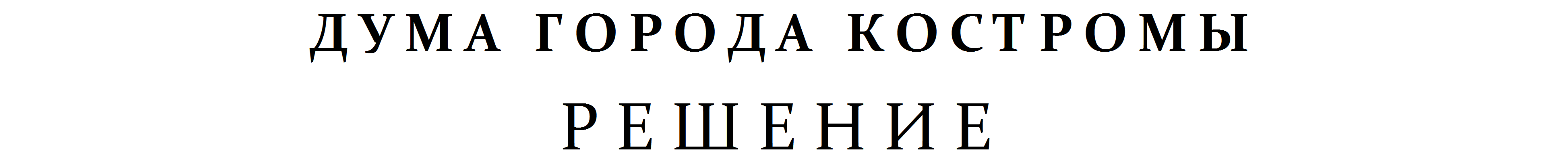 